Y10 WORK BOOKLET(H)Name: _________SCIENCEREMINDERS - COMBINED SCIENCE TRILOGY TOPICS and REQUIRED PRACTICALSPART 1 – CONTENTORGANISATION - ENZYMESOn the diagram below, label the enzyme, the substrate and the active site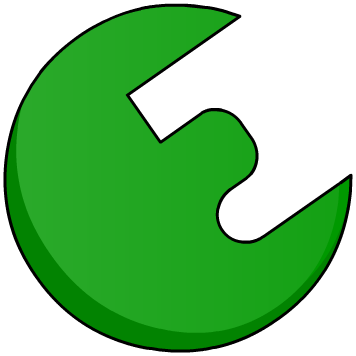 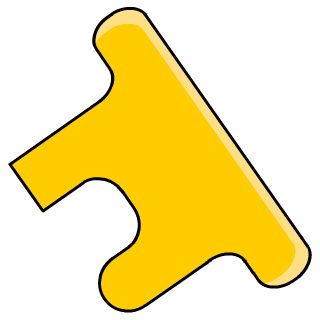 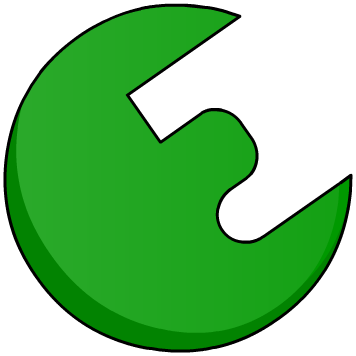 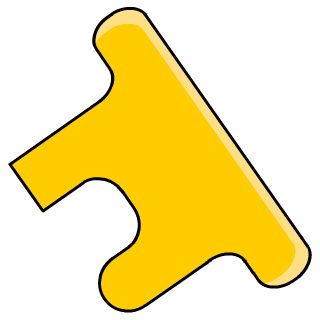 In your own words write a description of what ‘denatured’ means________________________________________________________________________________________________________________________________________________________________________________________________________________________________________________________________________________________________________EXAMPLE QUESTION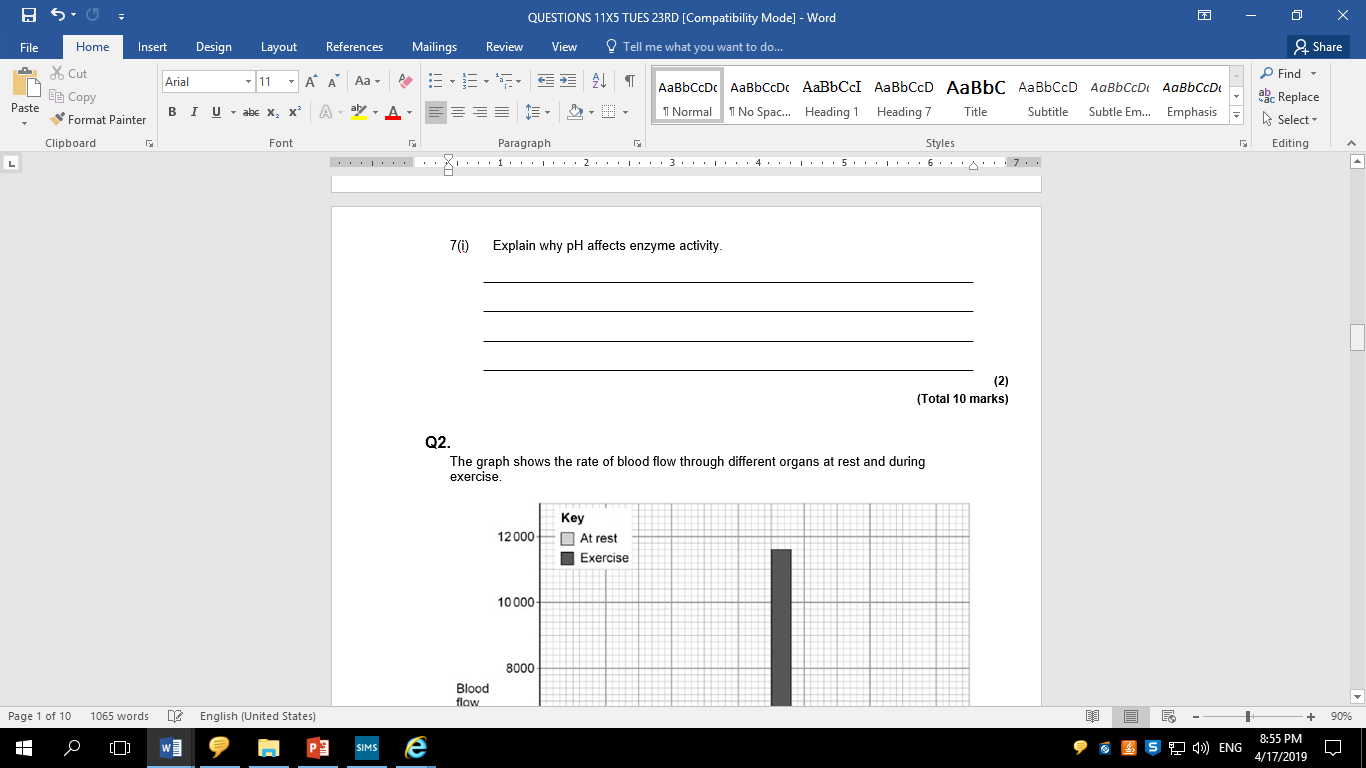 LINKS TO DIGESTIONAdd labels to the diagram below…pancreas 		large intestine		anus			oesophagusmouth			appendix		stomach 		small intestine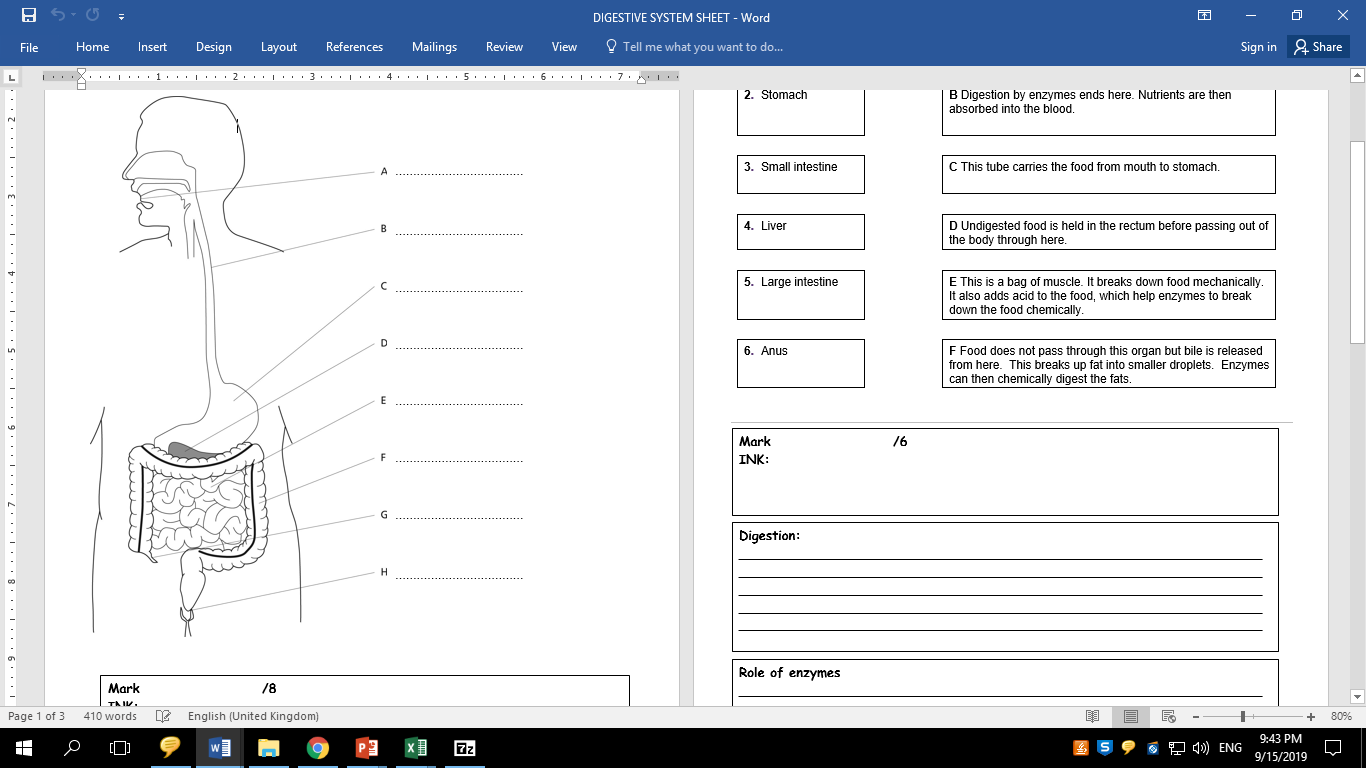 Define digestion here________________________________________________________________________________________________________________________________________________________________________________________________________________________________________________________________________________________Name the 3 main nutrients and next to each one write the name of the enzyme that breaks it down 	_______________		___________________ 	_______________		___________________	 	_______________		___________________Label on the diagram below where each enzyme is producedUse the code P for protease, L for lipase and C for carbohydrase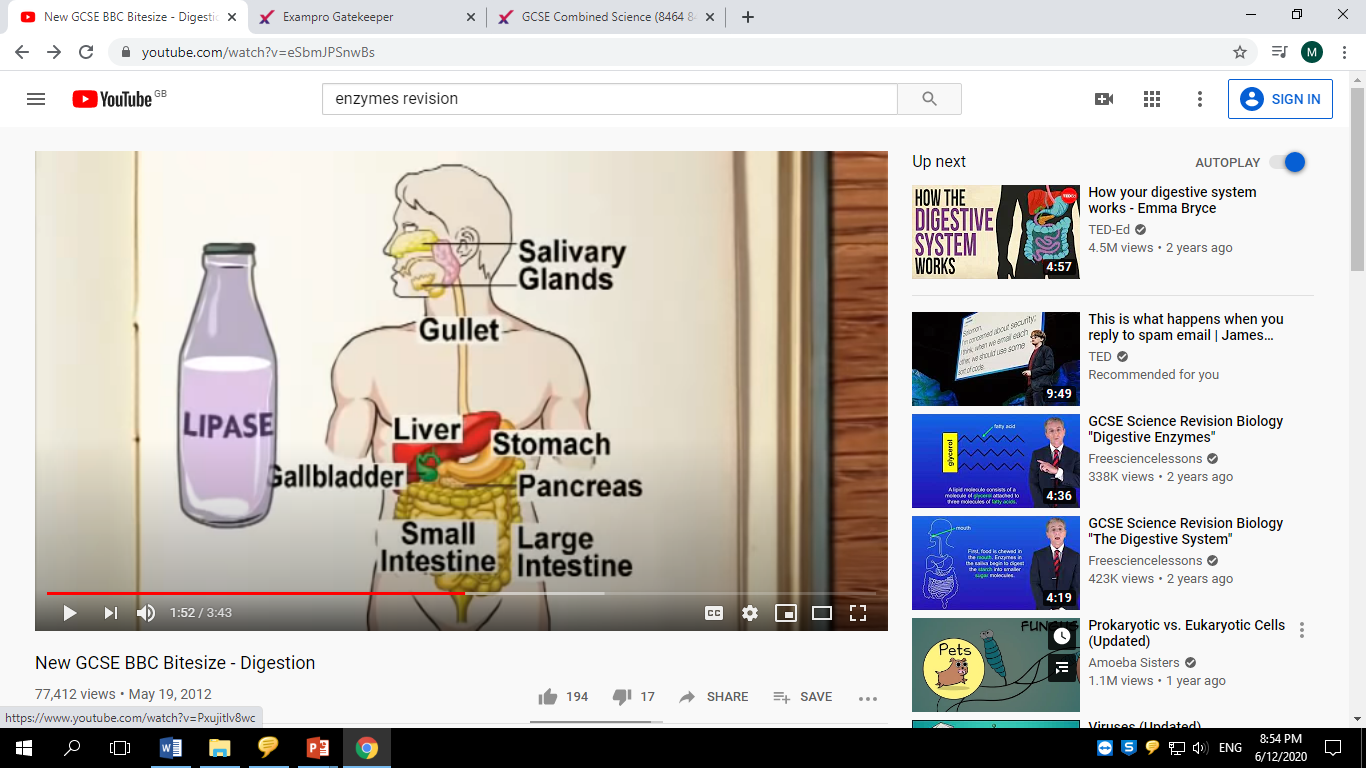 What are the main nutrients broken down into?Label the diagrams using the information in the table you have just completedBREAK DOWN OF CARBOHYDRATES (STARCH IS A CARBOHYDRATE REMEMBER)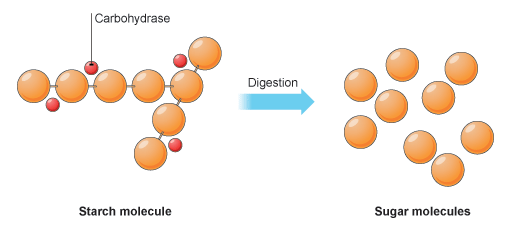 BREAK DOWN OF PROTEINS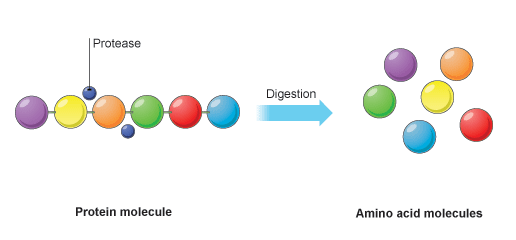 BREAK DOWN OF FATS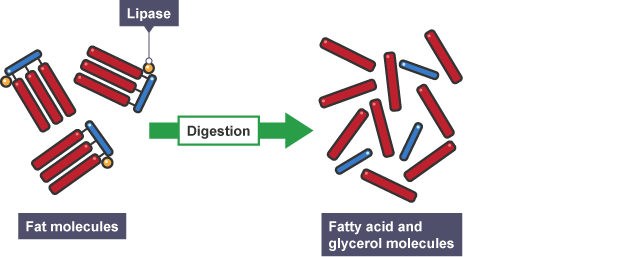 LET’S PRACTICETASK 1Bile is produced in the liver, stored in the gall bladder, then released into the small intestine.Explain how bile affects the digestion of food in the small intestine (2 marks).______________________________________________________________________________________________________________________________________________________________________________________________________________________________________________________________________________________________________________________________________________________________LET’S PRACTICETASK 2Name the acid in the stomach and describe its function (2 marks)______________________________________________________________________________________________________________________________________________________________________________________________________________________________________________________________________________________________________________________________________________________________OPTIONAL EXTRA - ORGANISATION – HARD LEARNINGName the theory that explains enzyme actionWhat substrate does amylase work on?And what does it break it down into?What substrate does protease work on?And what does it break it down into?What substrate does lipase work on?And what does it break it down intoDefine digestionWhere is bile made?Where is bile stored?Explain the two functions of bileFURTHER EXAM PRACTICE QUESTIONS – ENZYMES – STANDARD AND HIGH DEMAND – (MARK SCHEME PROVIDED AFTER EACH QUESTION)QUESTION 1The diagram shows part of the human digestive system.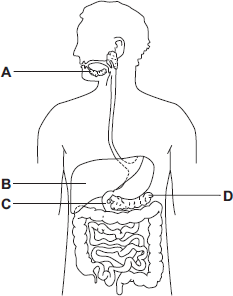 (a)     Name the parts of the digestive system labelled A, B, C and D.A ________________________________________B ________________________________________C ________________________________________D ________________________________________(4)(b)     A student has eaten a steak for dinner. The steak contains protein and fat.(i)      Describe how the protein is digested.__________________________________________________________________________________________________________________________________________________________________________________________________________________________________________________________________________________________________________________(3)(ii)     Explain two ways in which bile helps the body to digest fat._______________________________________________________________________________________________________________________________________________________________________________________________________________________________________________________________________________________________________________________________________________________________________________(4)(c)     A group of students investigated the action of salivary amylase.
The students:•        collected a sample of salivary amylase•        put a different pH solution and 5 cm3 of a food substance in each of 6 test tubes•        added 1 cm3 of salivary amylase to each of the 6 test tubes•        recorded the amylase activity after 10 minutes.The results are shown in the table.(i)      Name the food substance that amylase breaks down._____________________________________________________________(1)(ii)     Suggest what happens to the breakdown of this substance when food reaches the stomach. Use information from the table to help you to answer this question.______________________________________________________________________________________________________________________________________________________________________________________________________________________________________________________________________________________________________________(3)(Total 15 marks)MARK SCHEME FOR QUESTION 1(a)     A − saliva(ry) gland1B − liver1C − duodenumignore small intestine1D − pancreasaccept phonetic spellings1(b)     (i)      any three from:•        chewing / muscle contraction / mechanical digestionallow churning•        protease enzymesallow pepsin / trypsin•        in stomach / small intestine / duodenum / from pancreas•        (break down protein) into amino acidsallow (poly)peptides3(ii)     neutralises acid pH / makes conditions alkaline1so lipase can work1emulsifies fat1to give large(r) surface area for lipase / enzyme action1(c)     (i)      starchignore carbohydrate1(ii)     breakdown stopsallow slows down1because stomach produces / contains acid / has low pH1and amylase cannot work in acid / low pHaccept amylase is denatured / changes shape1[15]QUESTION 2A patient has a disease. The disease damages his pancreas.A doctor prescribes a course of treatment for the patient:
‘Take one capsule with each meal.’Each capsule contains hundreds of small, dry beads.The beads are made of enzymes. The pancreas normally produces these enzymes.The outer coating of the capsule is made of lipid.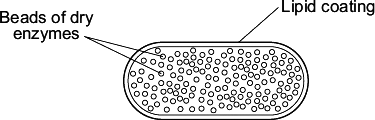 (a)     One enzyme in the beads is lipase.In a healthy person, lipase is made in the pancreas.Name two other enzymes made in the pancreas of a healthy person.1. _________________________________________________________________2. ______________________________________________________________(2)(b)     The lipid coating on the capsule makes sure that the enzymes are not released until the capsule reaches the small intestine. Explain how. _________________________________________________________________________________________________________________________________________________________________________________________________________________________________________________________________________________________________________________________________(2)(c)     The lipase in the beads does not digest the lipid coating around the capsule. Suggest why._________________________________________________________________________________________________________________________________(1)(Total 5 marks)MARK SCHEME FOR QUESTION 2(a)     proteaseallow trypsin / peptidasedo not allow pepsin1carbohydrase / amylasedo not allow sucrase / maltase / lactase1(b)     no lipase produced / found1in stomach / mouth / before small intestine
OR
accept lipase only produced / found (1)
in small intestine / pancreas (1)if no other mark is awarded lipid is not broken down in the stomach or lipid is digested in small intestine gains 1 mark1(c)     enzymes only work in solution / when dissolved
or
because enzyme / lipase / it is dryallow enzymes only work in presence of water or enzymes do not work when dryignore other physical conditions1QUESTION 3Enzymes are used in biological detergents.(a)     Name the type of enzyme that digests stains containing fats.______________________________________________________________(1)(b)     A new detergent is marketed as being ‘environmentally-friendly’.Scientists compared the performance of this new detergent with an existing detergent.They measured the time taken by the two detergents to remove a fat stain at different temperatures.The graph shows their results.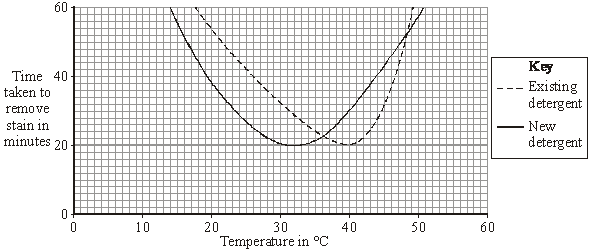 (i)      Describe the effect of increasing the temperature on the time taken by the existing detergent to remove the stain._____________________________________________________________________________________________________________________________________________________________________________________________________________________________________________________(2)(ii)     The new detergent works at a lower temperature than the existing one.Is the new detergent likely to be more ‘environmentally-friendly’ than the existing detergent?Draw a ring around your answer.       Yes / NoExplain the reason for your answer._______________________________________________________________________________________________________________________________________________________________________________________________________________________________________(2)(c)     Neither detergent works well at 60 °C.Explain why.______________________________________________________________________________________________________________________________________________________________________________________________________(2)(Total 7 marks)MARK SCHEME FOR QUESTION 3(a)     lipaseallow phonetic spellingallow lipidase1(b)     (i)      fall then rise owtte eg down then upallow faster then slowerignore explanations1         minimum / least / fastest / best / optimum at 39–41(°C)allow it falls to 40(°C)if no other marks gained, ‘falls to an optimum’ gains 1 mark1(ii)     (yes) there is no mark for circling ‘yes’maximum 1 mark if No is circled         any two from:•        less heat / energy / electricity / power required /
used / wastedignore lower temperature•        conserves fuel supplies
or less fuel used•        less pollution from power stations
owtteaccept less global warmingorless CO2 / carbon emissions / greenhouse gasesorless SO2 / acid rainNB only direct effectsless pollution only is not enough2(c)     any two from: max 1 mark for reference to cell•        enzyme / lipase (accept any named enzyme)•        destroyed / denatured  - allow damaged / broken down do not allow ‘killed’•        reference to (specific) shape changedignore detergent / it2[7]PART 2 – REQUIRED PRACTICALSOrganisation Required PracticalsEffect of pH on enzyme actionKey termsAmylase - Enzyme that controls the breakdown of starch in the digestive systemDenature - When an enzyme’s active site loses its shape meaning it can work no longerEnzymes - Molecules that act as catalysts in biological systemsAim- To determine the rate of the amylase activity at different pHs.The different pHs to be investigated will be produced using buffer solutions. Buffer solutions produce a particular pH, and will maintain it if other substances are added.In this practical you will:use the enzyme amylase to break down starch at different pH valuesmeasure the pH of different solutionsuse a water bath to keep reacting solutions at a constant temperatureuse a continuous sampling techniqueuse iodine solution as an indicator of the breakdown of starch into sugars.Apparatus10 test tubesa test tube racka water batha thermometera spotting tilea 5 cm3 measuring cylinderPipettesa glass roda stop clockstarch solutionamylase solutioniodine solutionlabelled buffered solutions at a range of pH valuesUsing the information provided, write a method to investigate the effect of pH on enzyme activity. _______________________________________________________________________________________________________________________________________________________________________________________________________________________________________________________________________________________________________________________________________________________________________________________________________________________________________________________________________________________________________________________________________________________________________________________________________________________________________________________________________________________________________________________________________________________________________________________________________________________________________________________________________________________________________________________________________________________________________________________________________________________________________________________________________________________________________________________________________________________________________________________________________________________________________________________________QuestionsIdentify the following from the investigations:Independent variable:	______________________________________________Dependent variable: 	______________________________________________Control variables x2:	____________________________________________________________________________________________Why was the water bath set at 35 °C?______________________________________________________________________________________________________________________________________________________Exam questionsQ1. Figure 1 shows the human digestive system. Figure 1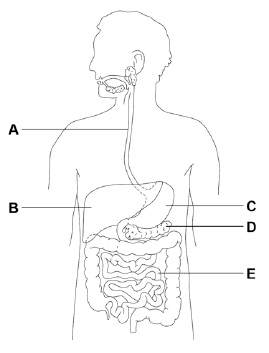 (a)     Which organ in Figure 1 produces acid? Tick one box.(1)(b)     Which organ in Figure 1 produces bile? Tick one box.(1)(c)     Where in Figure 1 are digested foods absorbed into the blood? Tick one box.(1)(d)     Food molecules such as proteins cannot be absorbed unless they are digested. Give one reason why.____________________________________________________________________________________________________________________________________(1)A scientist investigated the effect of pH on the activity of two protease enzymes.Figure 2 shows the results.Figure 2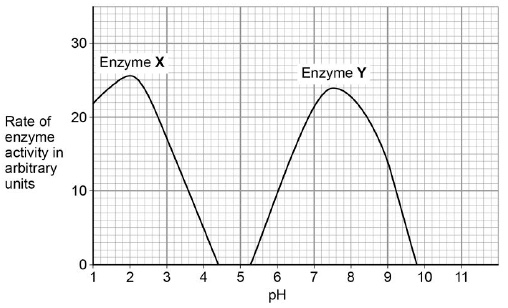 (e)     What is the optimum pH for enzyme Y?pH ____________________ (1)(f)      Where in the digestive system might the two protease enzymes be produced?Tick one box.(1)Figure 3 shows a model of an enzyme molecule.Figure 3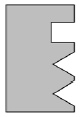 (g)     Which substrate fits the enzyme molecule in Figure 3? Tick one box.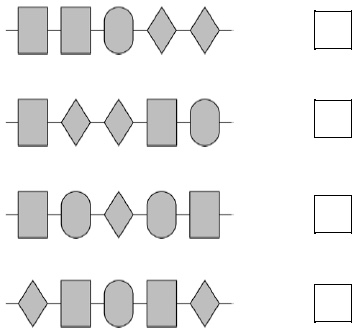 (1)(h)     The enzyme and substrate diagrams are used as a model for a theory of enzyme action.What is the name of this theory? Tick one box.(1)(i)      Explain why pH affects enzyme activity._________________________________________________________________________________________________________________________________________________________________________________________________________________________________________________________________________(2) (ii)     A food contains protein. Describe, in as much detail as you can, what happens to this protein after the food is swallowed.______________________________________________________________________________________________________________________________________________________________________________________________________________________________________________________________________________________________________________________________________________________________________________________________________________________________________________________________________________(4)Food testsKey termsCarbohydrates: food belonging to the group consisting of sugars, starch and celluloseLipid: fats (solids) and oils (liquids). Composed of fatty acids and glycerolProtein: organic compound made up of amino acid molecules. Needed by the body for growth and repairQualitative: data that deals with descriptionsAimTo use qualitative reagents to test for the presence of carbohydrates, lipids and proteins in a range of foods.The Benedict’s test for sugarsApparatus•	food sample•	a test tube•	Benedict’s solution•	traditional water bath to include Bunsen burner use•	thermometer•	pipettes.How do you prepare a food sample? (This will be the same for ALL the food tests)____________________________________________________________________________________________________________________________________________________________________________________________________________________________________________________________________________________________________________________________________How would you test for sugars?___________________________________________________________________________________________________________________________________________________________________________________________________________________________________________________What colour would you see if there was a positive test (sugar is present)?_________________________________________________________________________________TEST FOR STARCHApparatus• food sample• a test tube• iodine solution• pipettes.How would you test for starch?_____________________________________________________________________________________________________________________________________________________________________________________________________________________________________________________________________________________________________________________________________________________________________________________________________________________What colour would you see if there was a positive test (starch is present)?_________________________________________________________________________________TEST FOR LIPIDSApparatus• food sample• a test tube• ethanol• distilled water.How would you to test a food item for lipids (fats).___________________________________________________________________________________________________________________________________________________________________________________________________________________________________________________What colour would you see if there was a positive test (lipids are present)?_________________________________________________________________________________TEST FOR PROTEINApparatusa test tubea 10 cm3 measuring cylinderbiuret solution A and biuret solution BHow would you test a food item for protein.________________________________________________________________________________________________________________________________________________________________________________________________________________________________________________________________________________________________________________________________________________________________________________________________________________________________________________________________________________________________________________________________________________________________________________________________________________________________________________________________________What colour would you see if there was a positive test (protein is present)?_________________________________________________________________________________Exam QuestionsQ1. An athlete decides to try a new type of protein drink after he exercises.(a)     The athlete tests the protein drink to check it contains protein.Which solution is used to test for protein in the drink?Tick one box.(1)(b)     What colour will the solution turn to if there is protein in the drink?Tick one box.(1)Figure 1 shows the proportion of different nutrients in the protein drink.Figure 1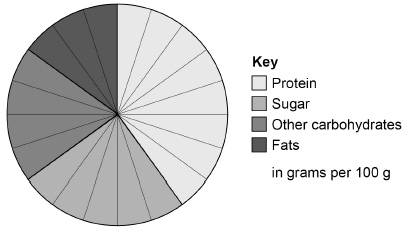 (c)     What is the ratio of sugar to protein in the protein drink?(1)(d)     Why is a high protein diet useful to an athlete?Tick one box.(1)When the athlete drinks the protein drink the substances are digested.The products of digestion are absorbed into the bloodstream.Absorption happens in the small intestine.Figure 2 shows a section of the small intestine.Figure 2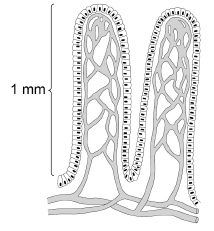 (e)     How is the small intestine in Figure 2 adapted to absorb the products of digestion quickly?Tick two boxes.(2)(f)      Figure 3 shows the proportion of different nutrients in four protein drinks.Figure 3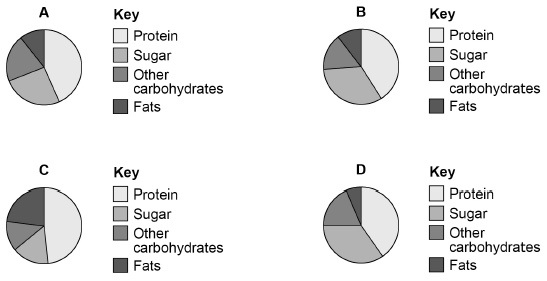 Which protein drink should an athlete with diabetes use?Give a reason for your answer.Drink ____________________Reason ________________________________________________________________________________________________________________________(2)(Total 8 marks)MATHS (1)PCD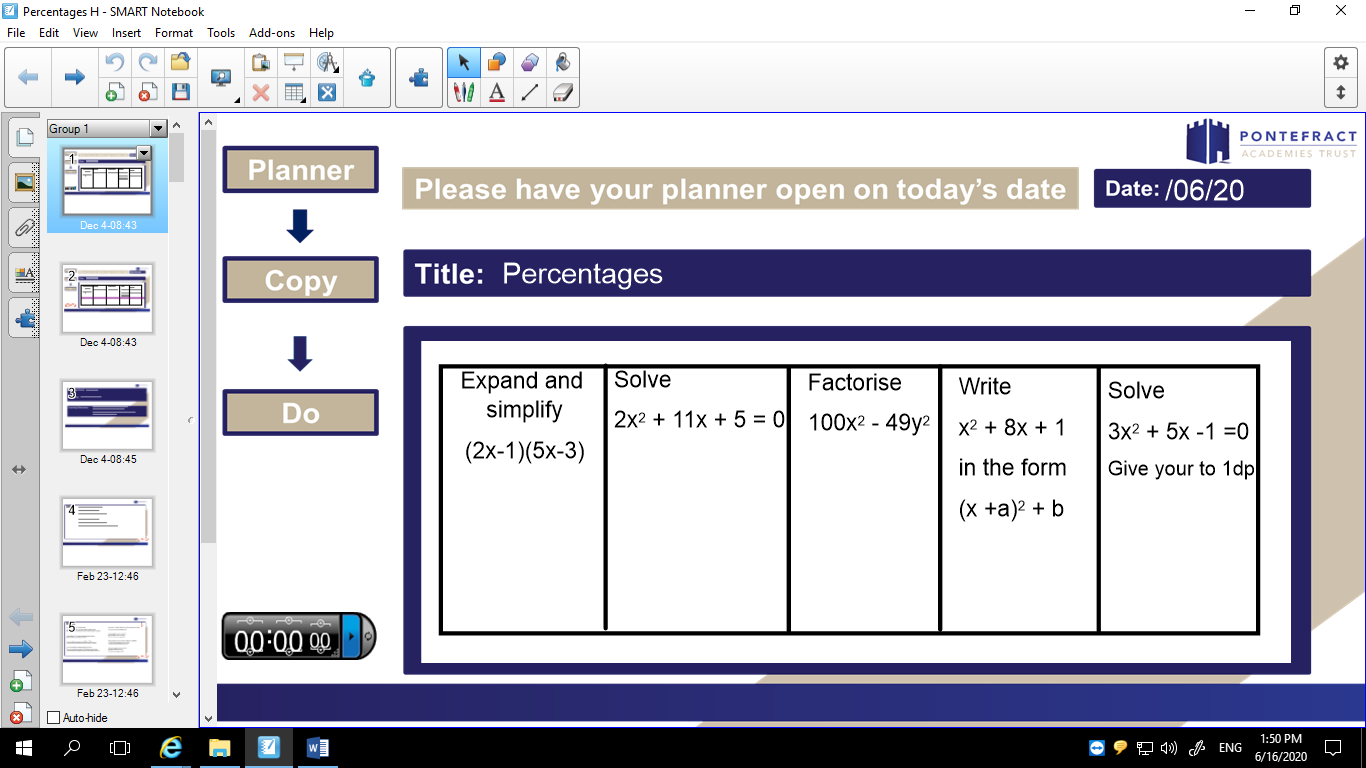 Task 1 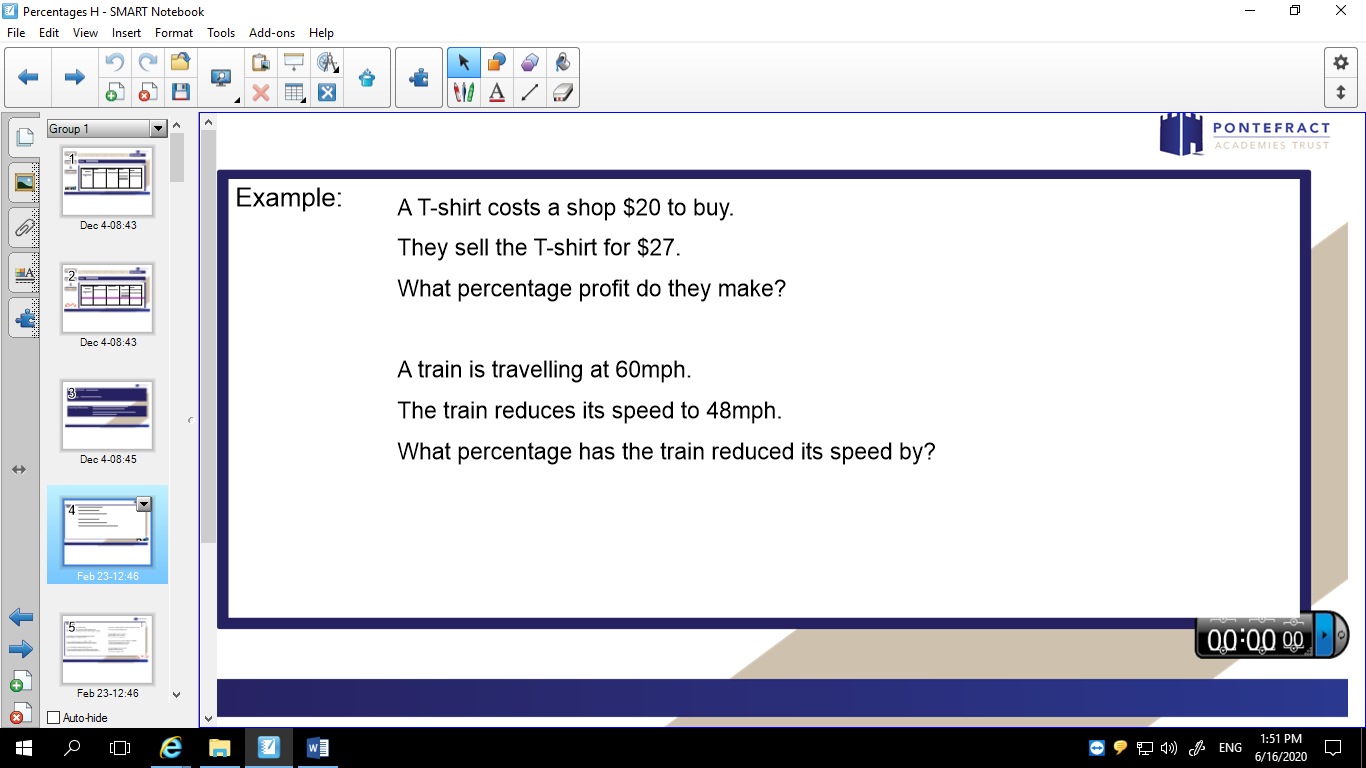 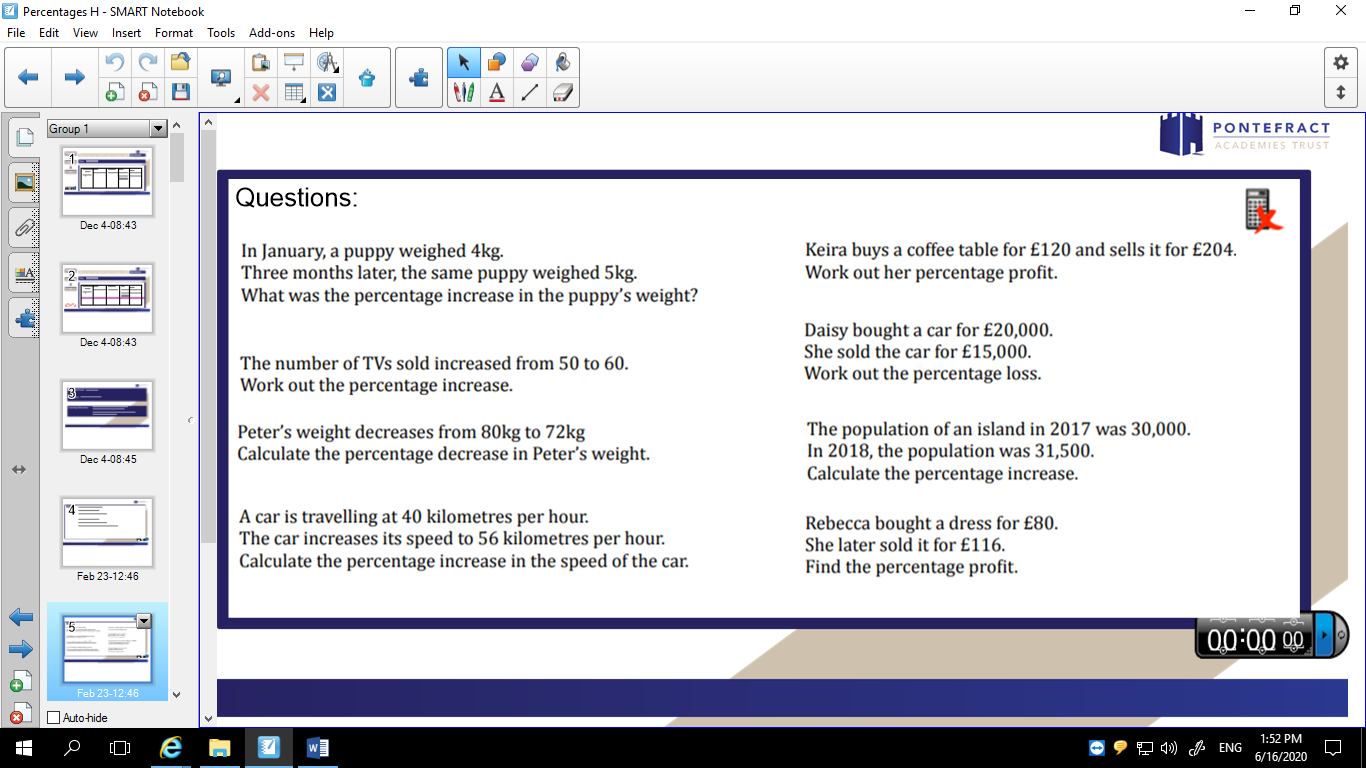 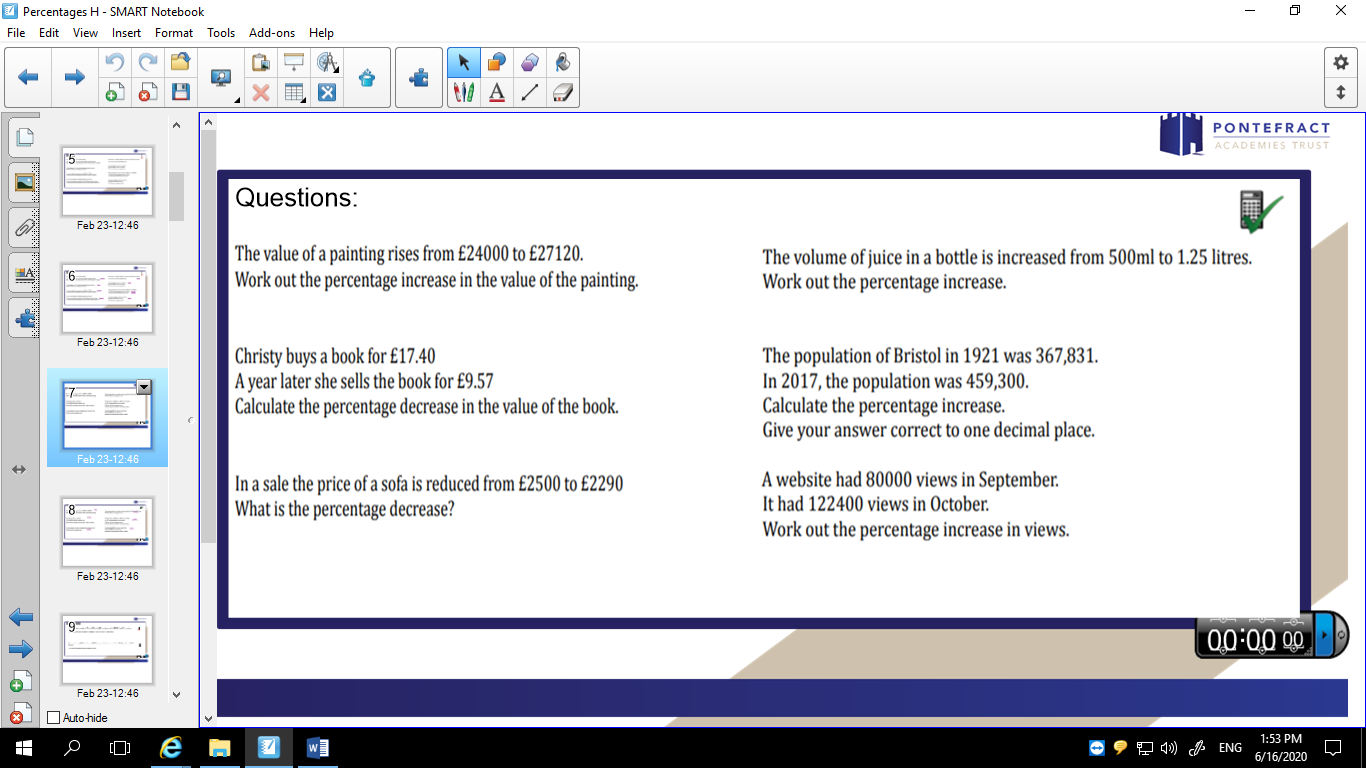 Exam Questions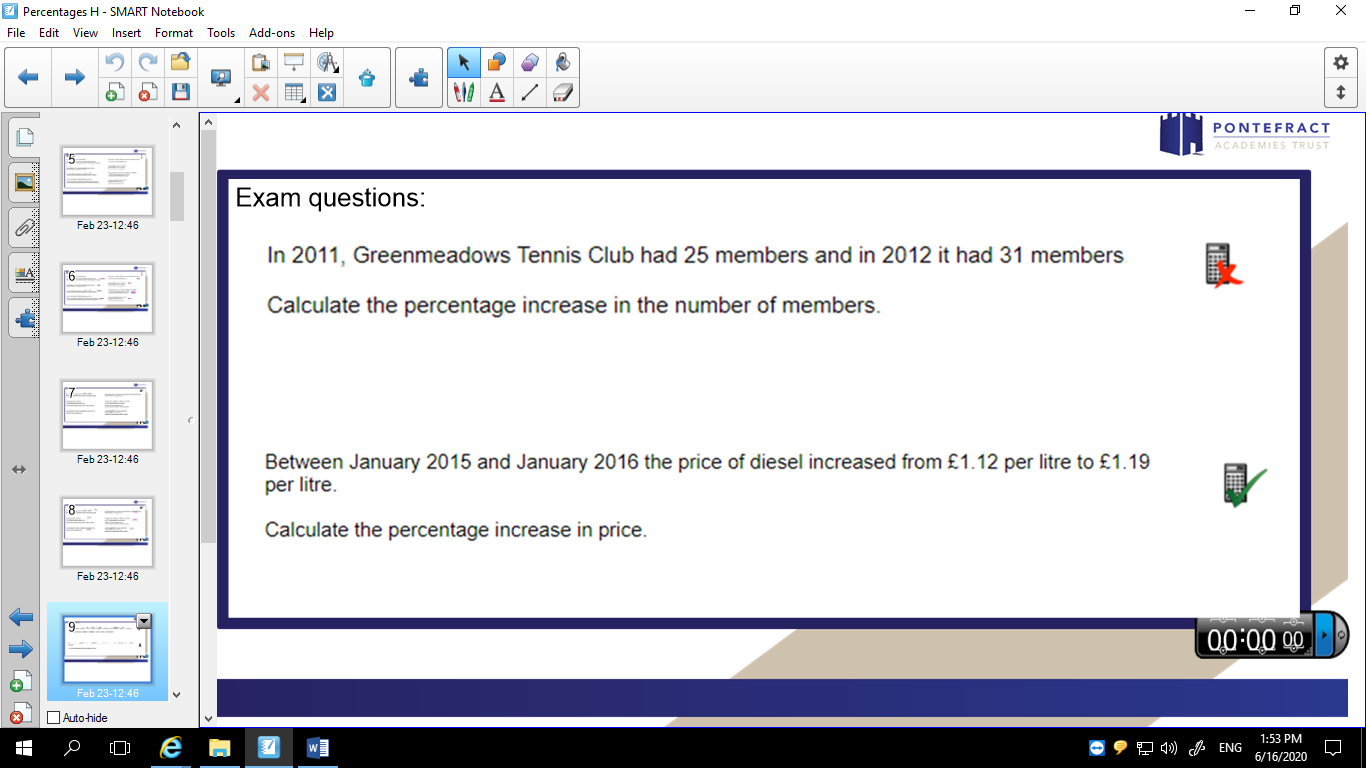 Task 2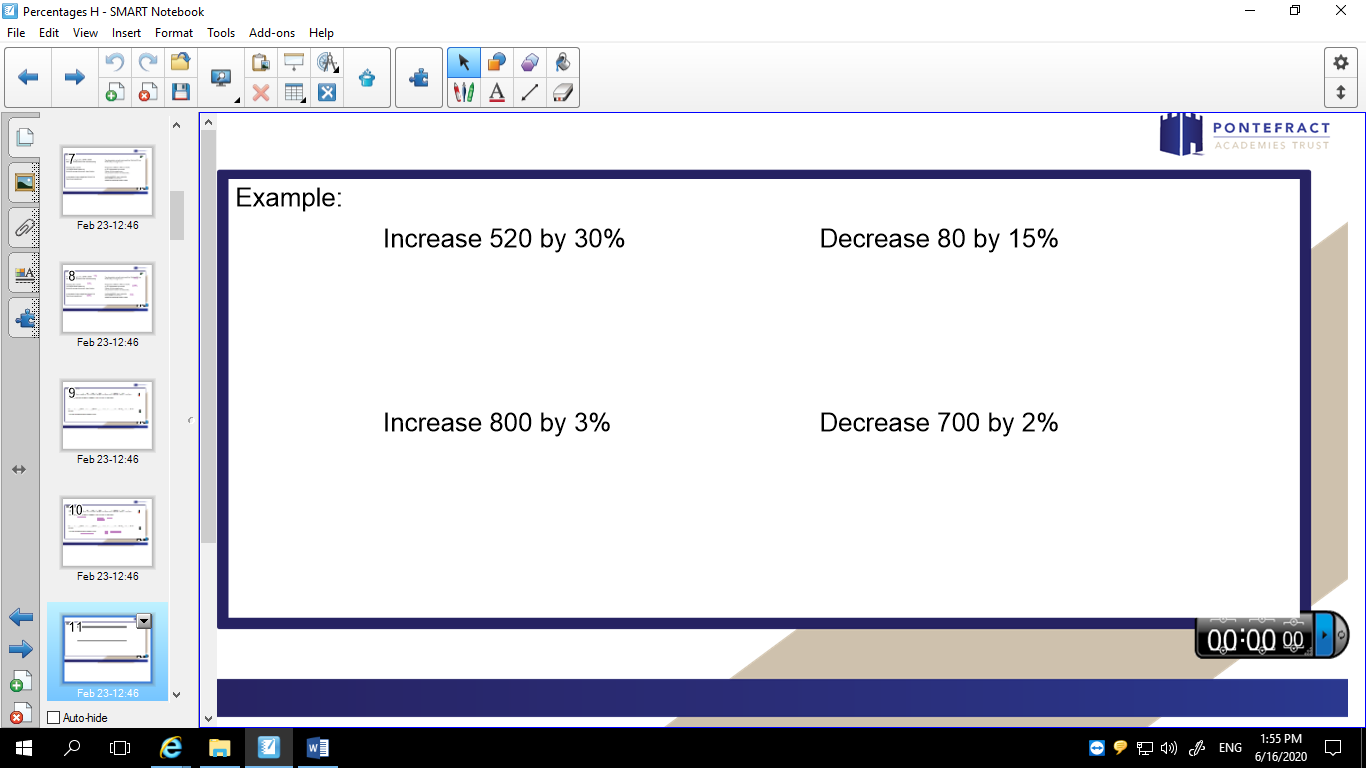 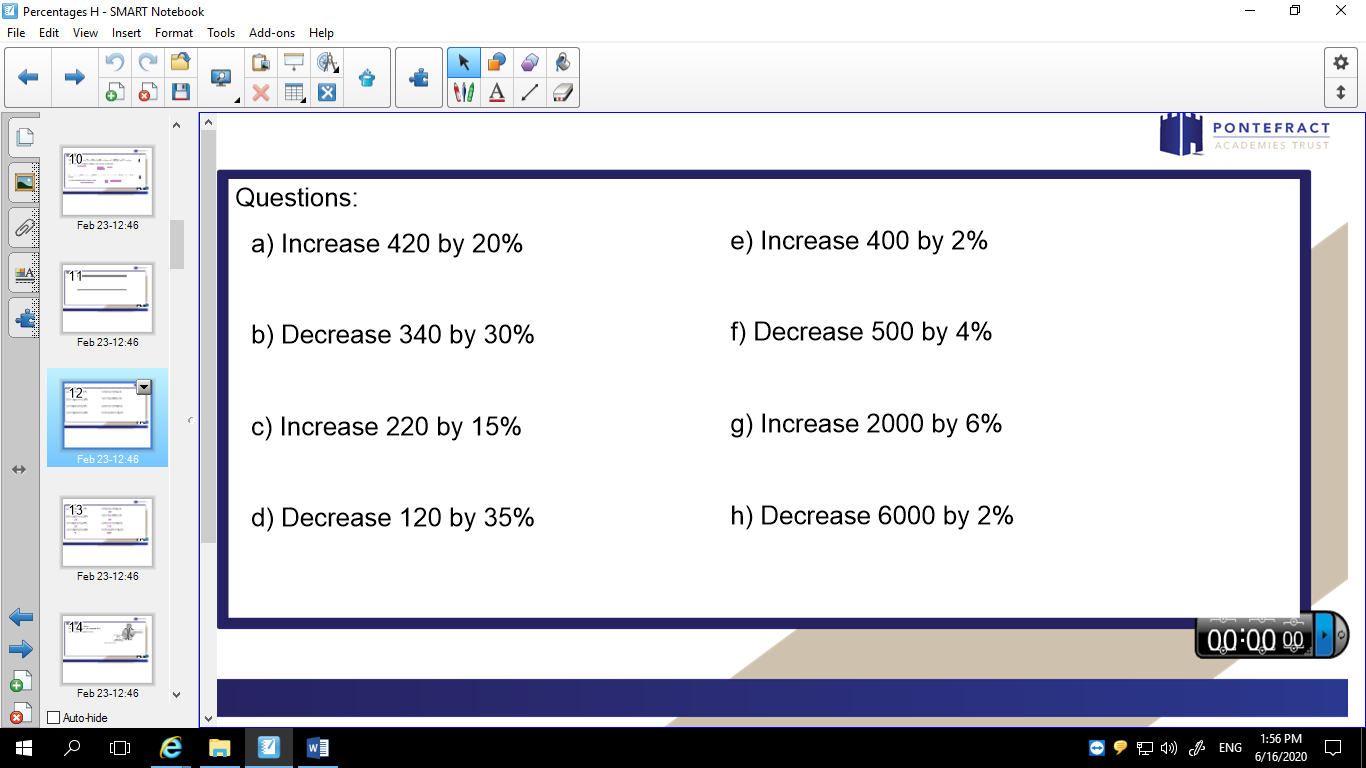 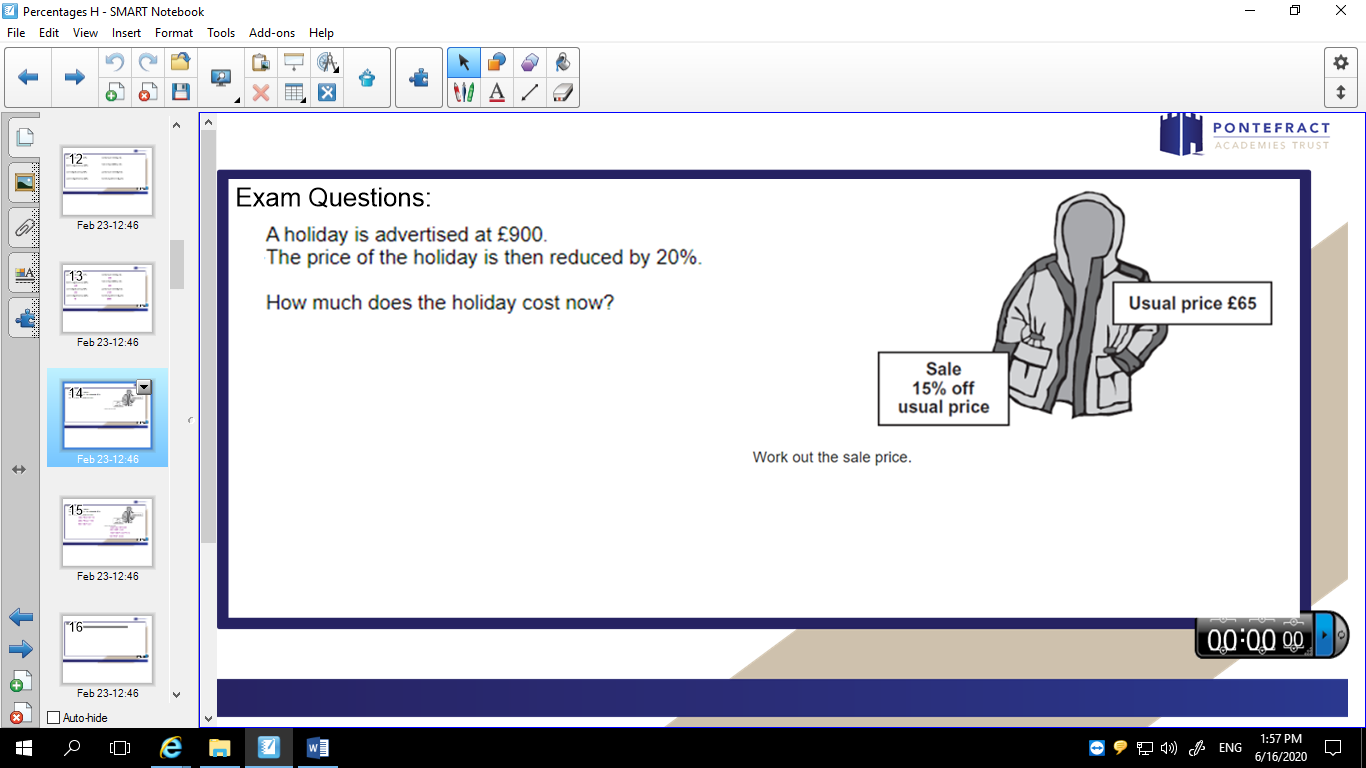 Task 3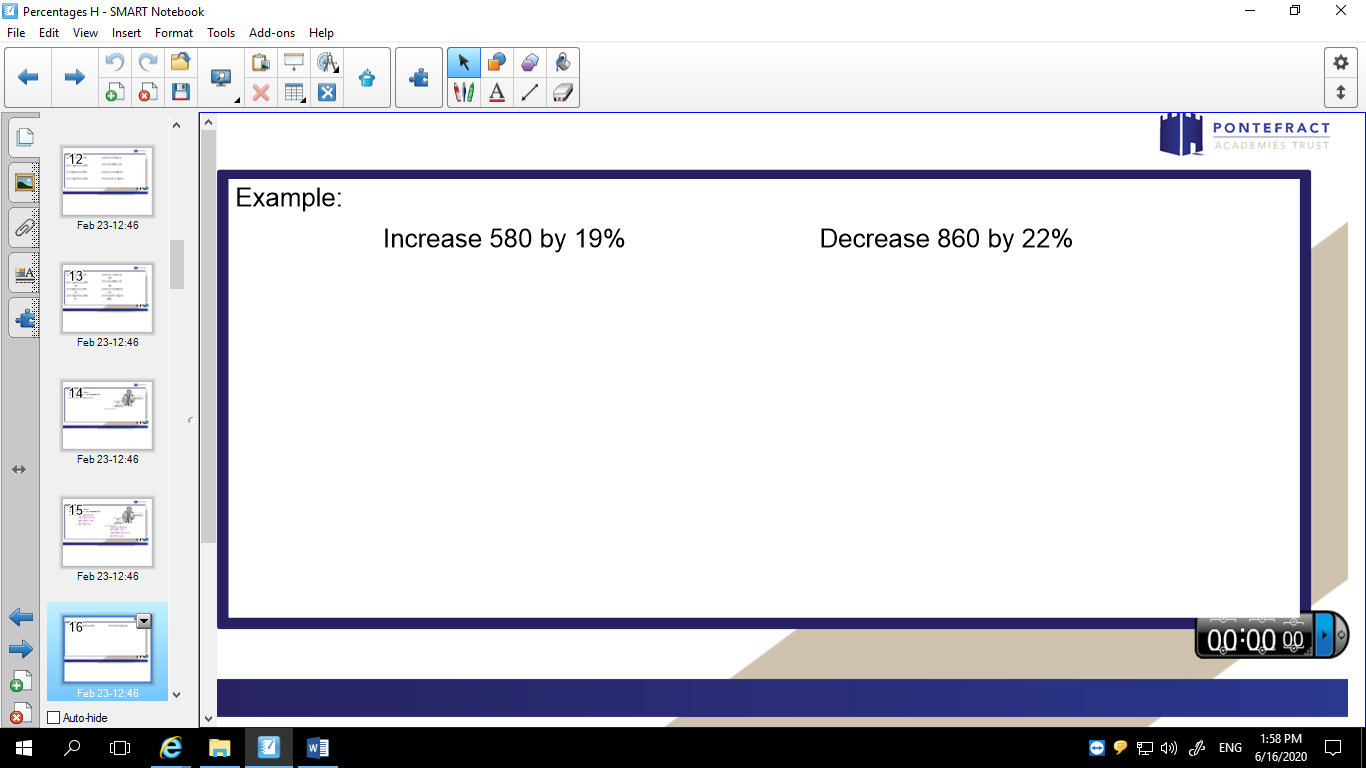 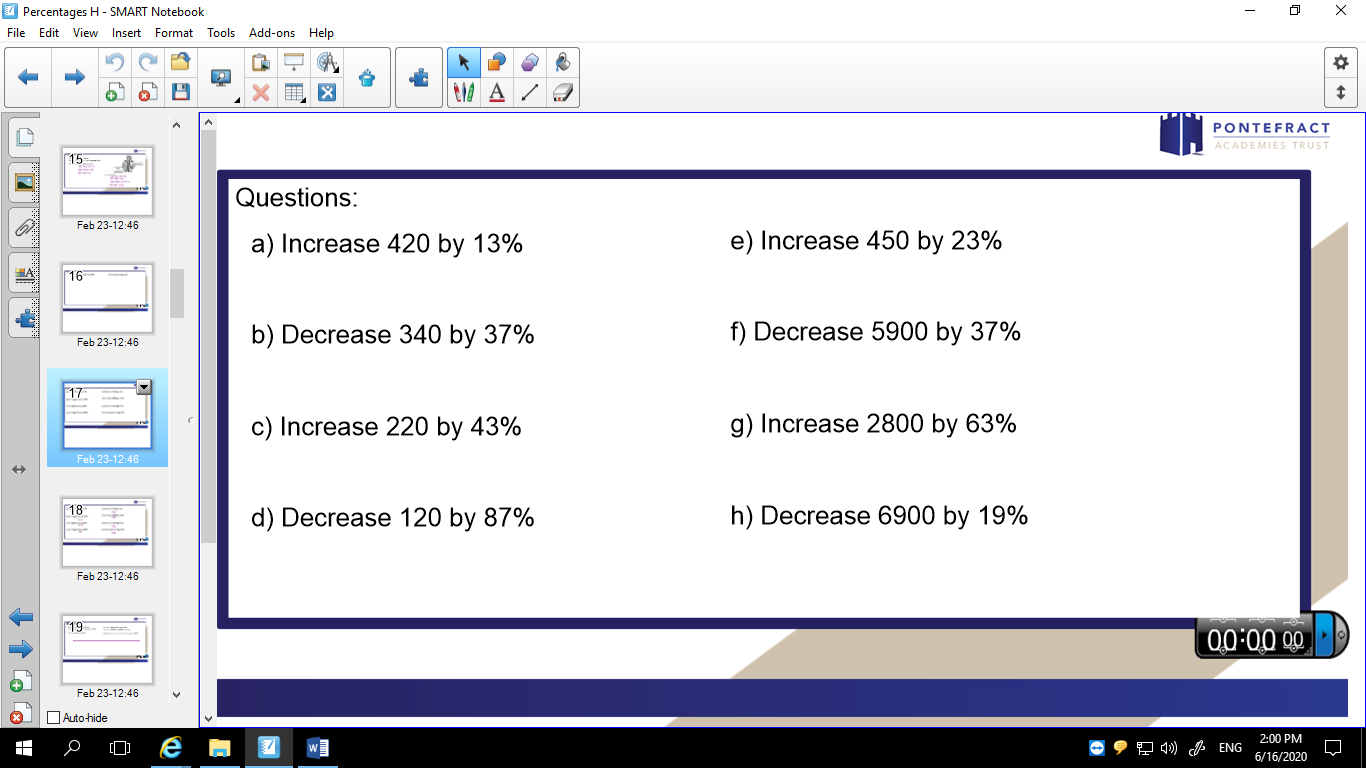 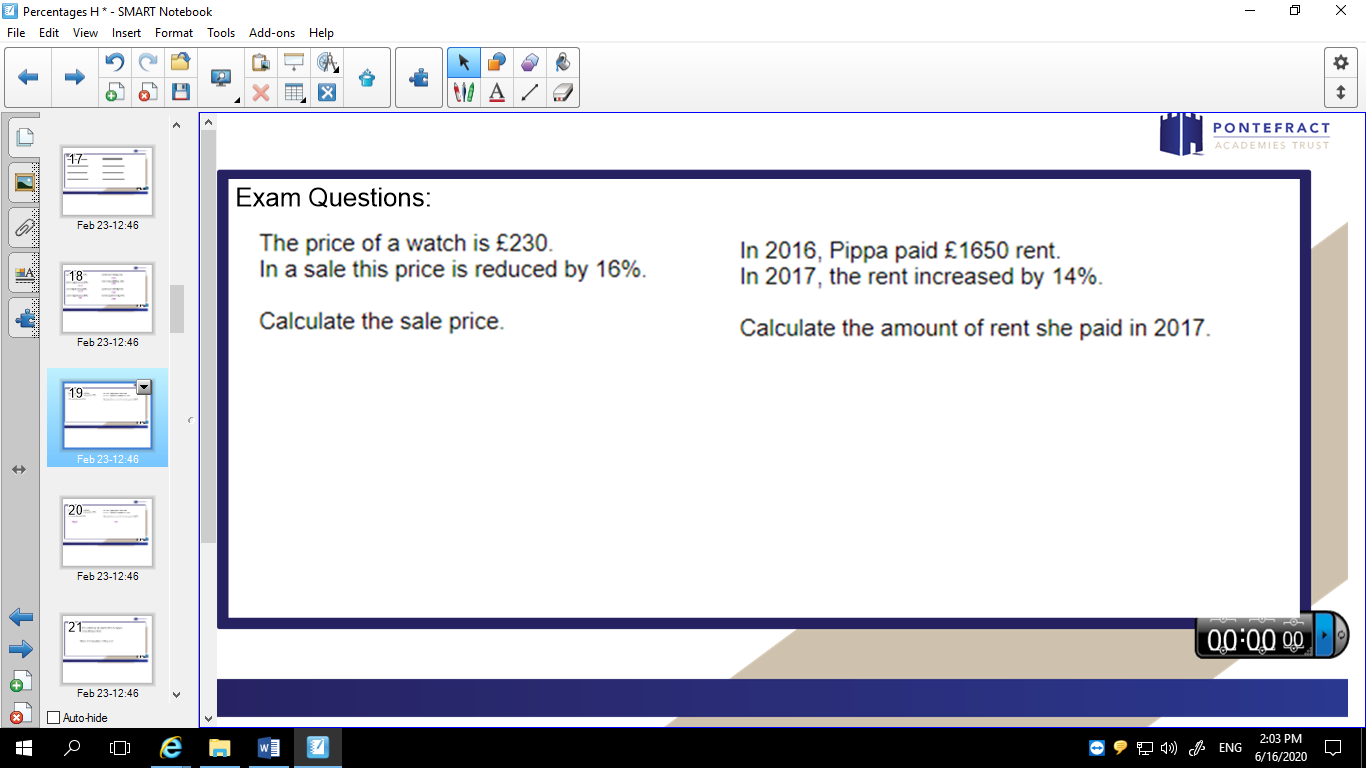 Task 4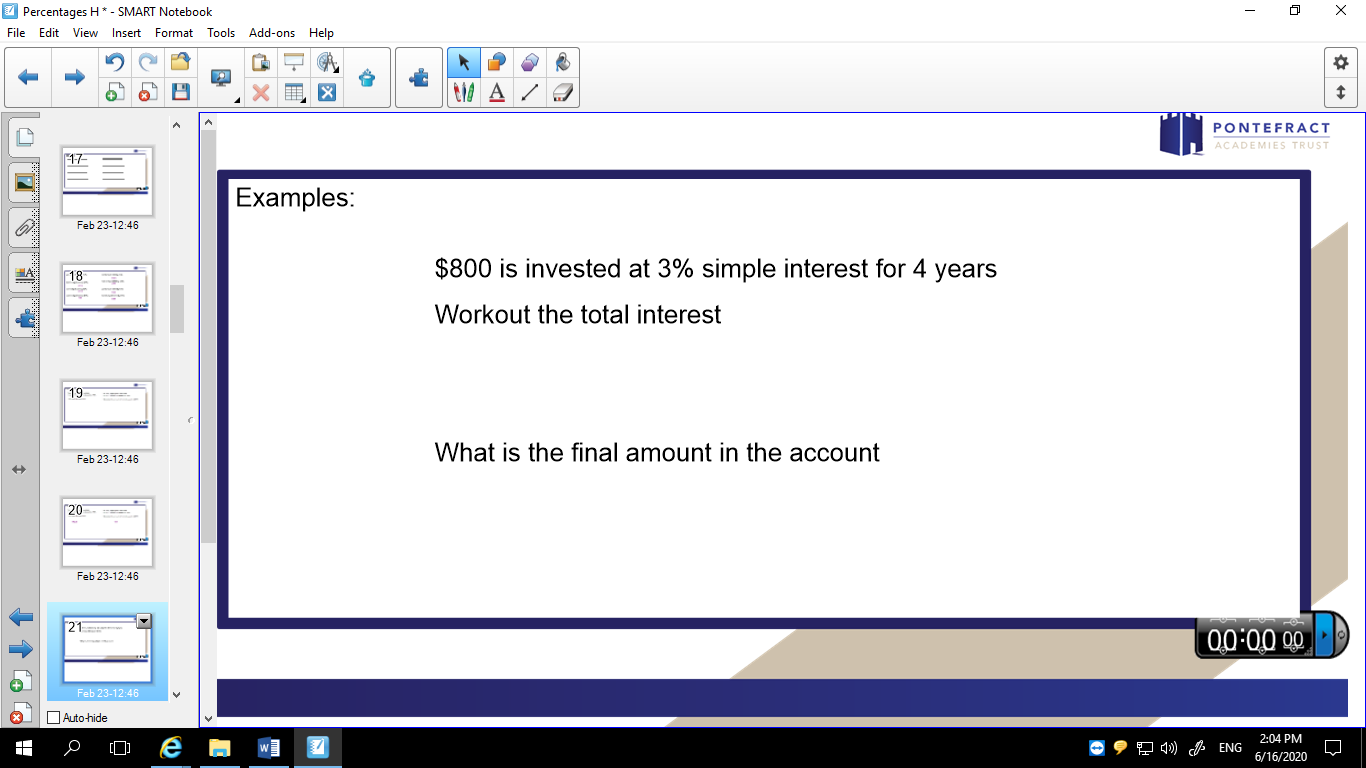 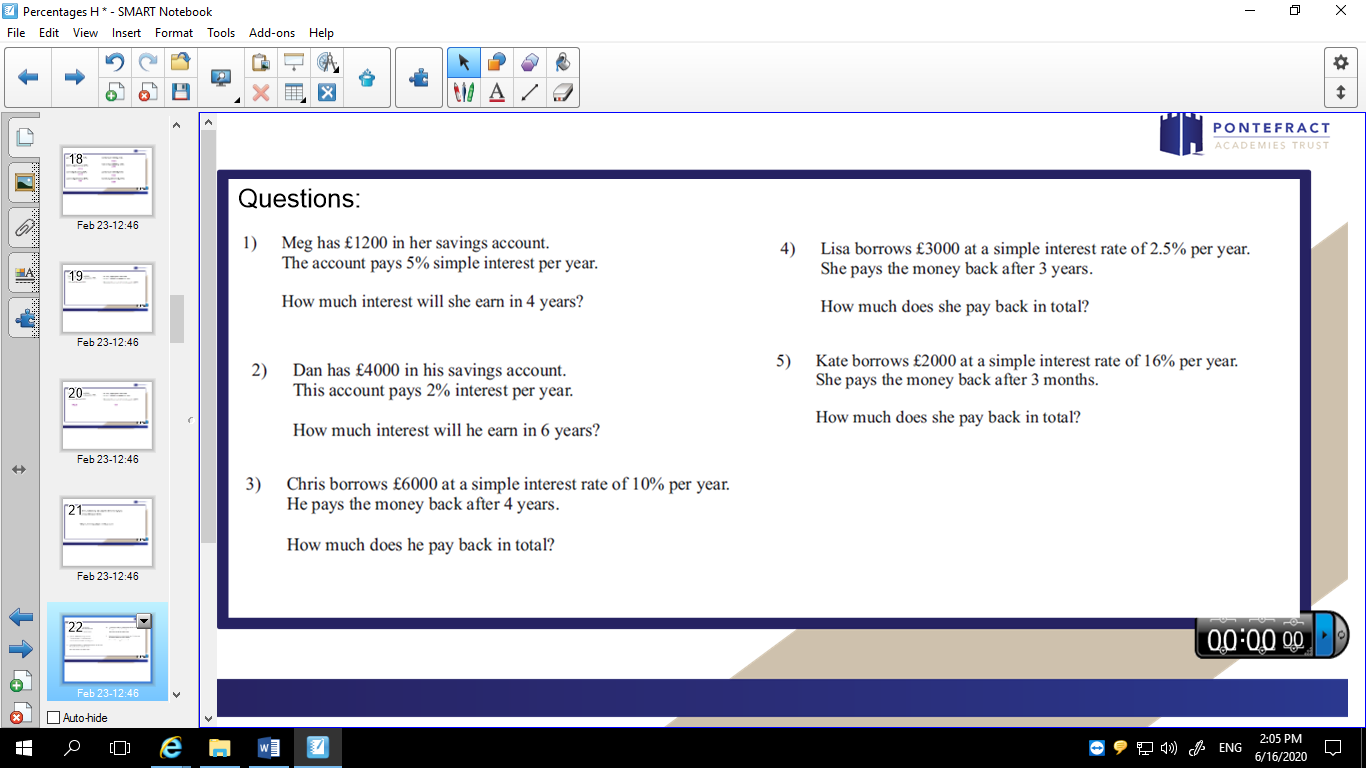 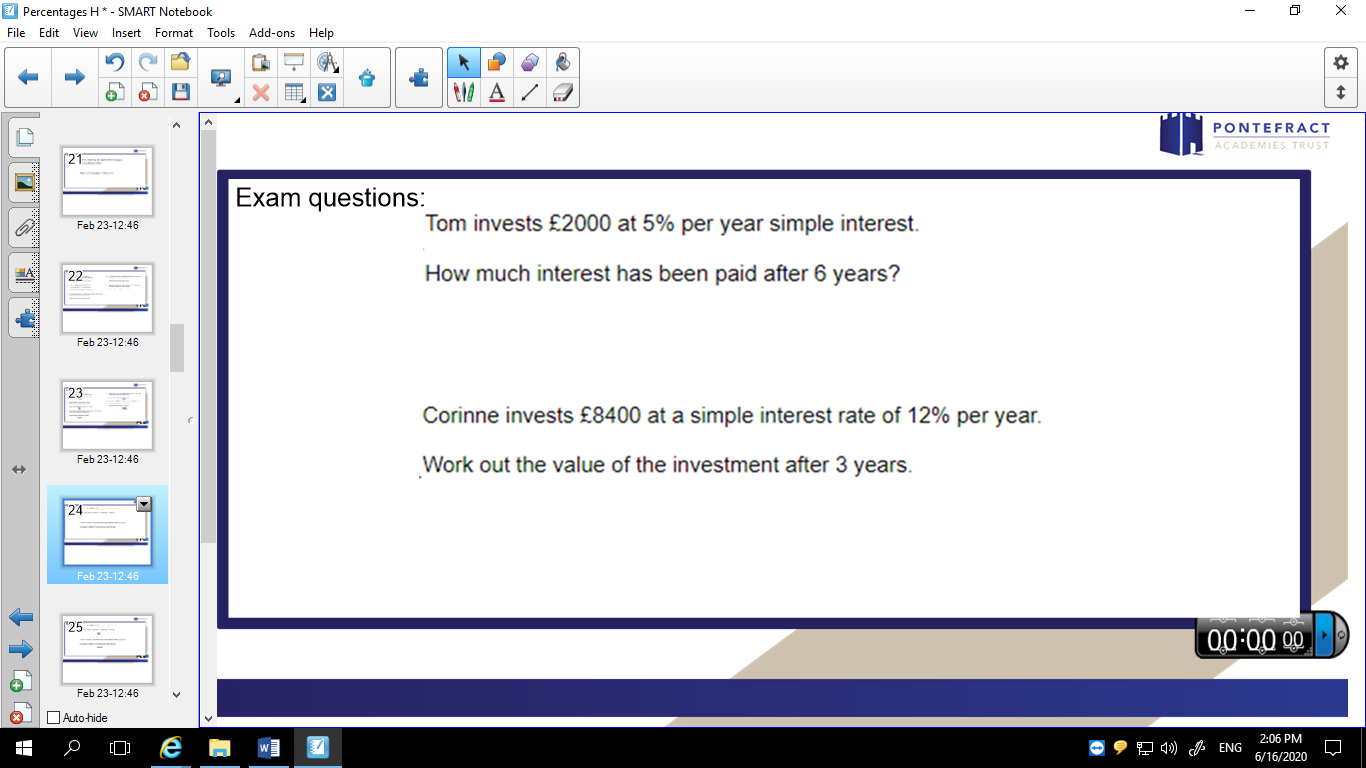 Task 5 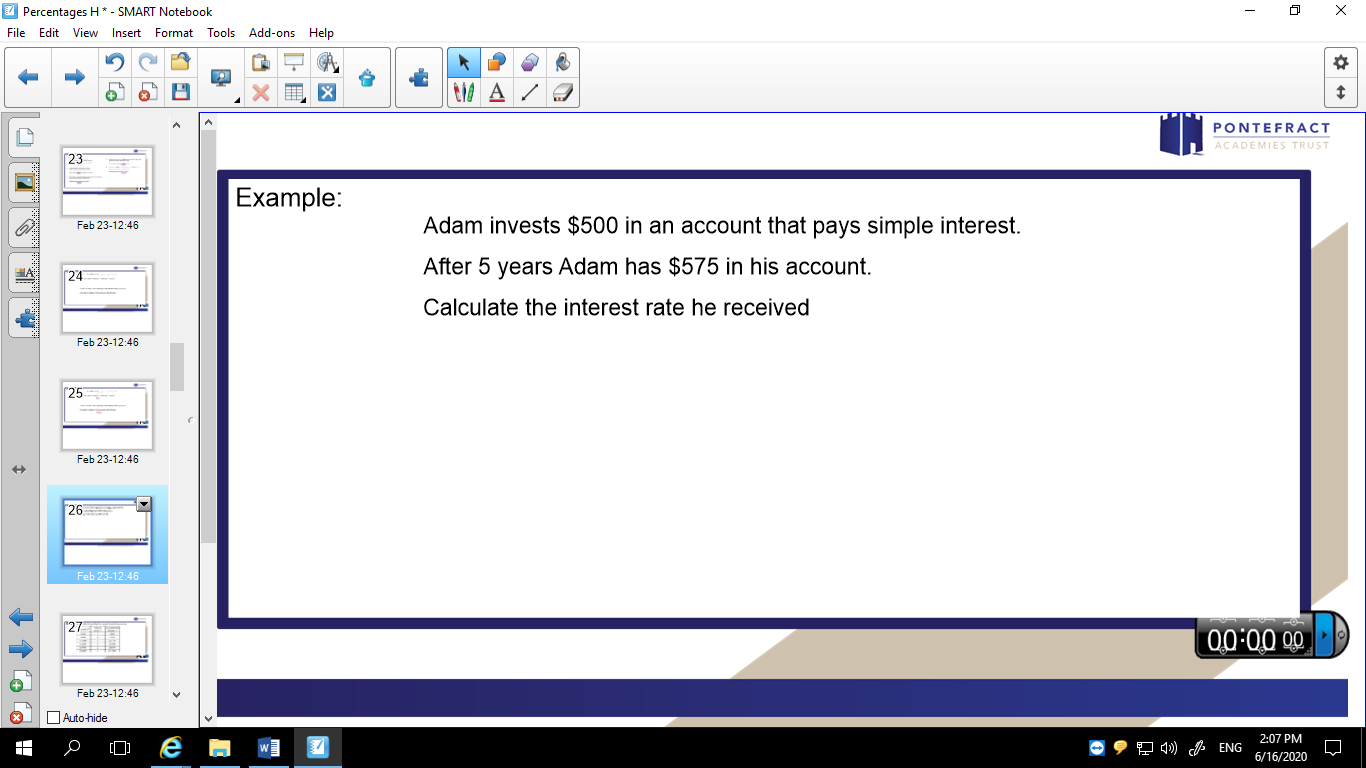 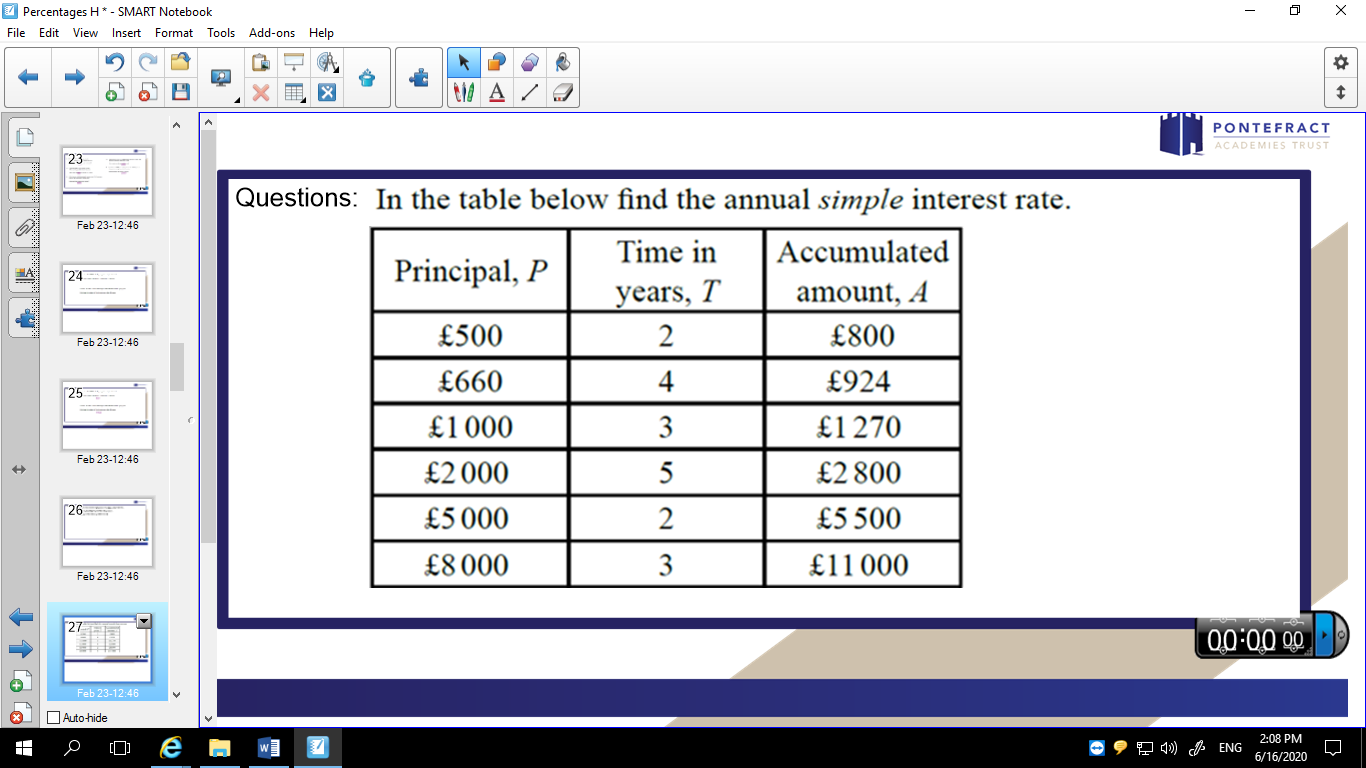 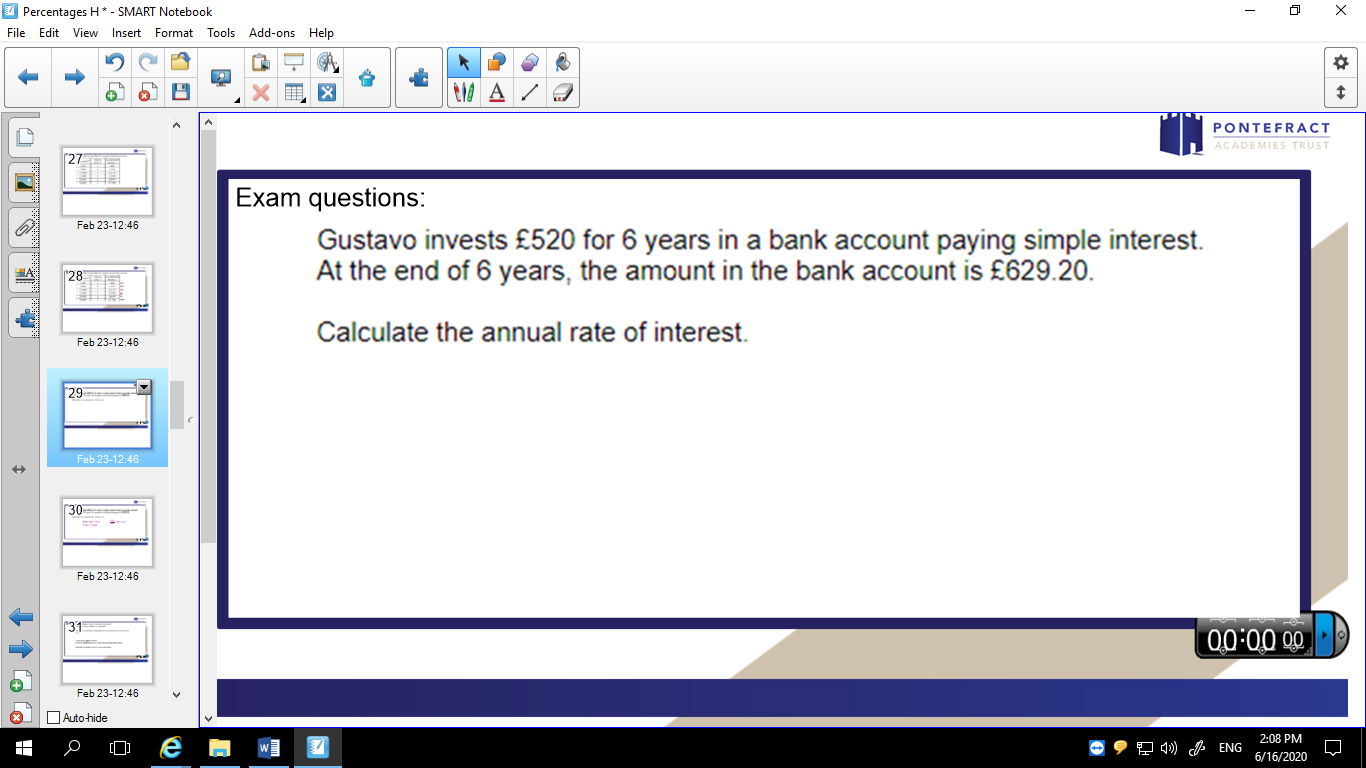 Task 6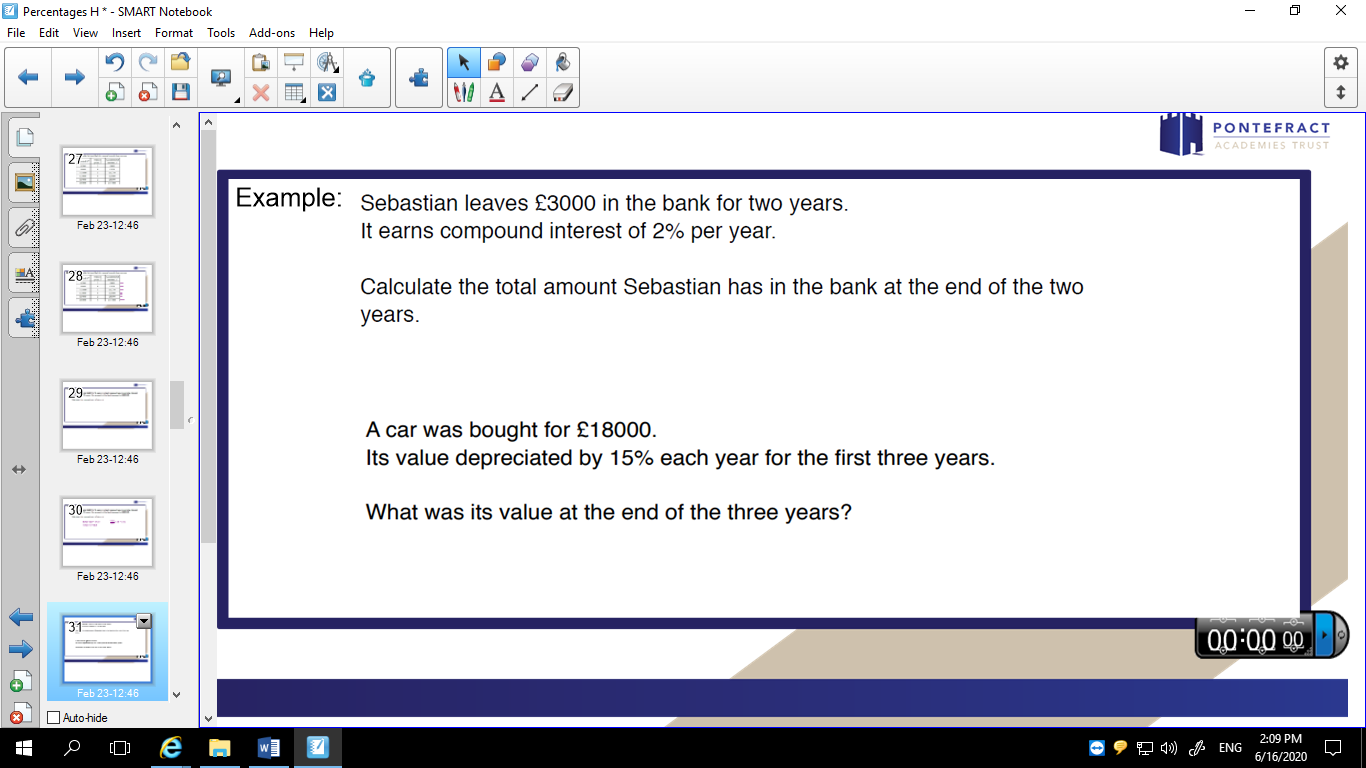 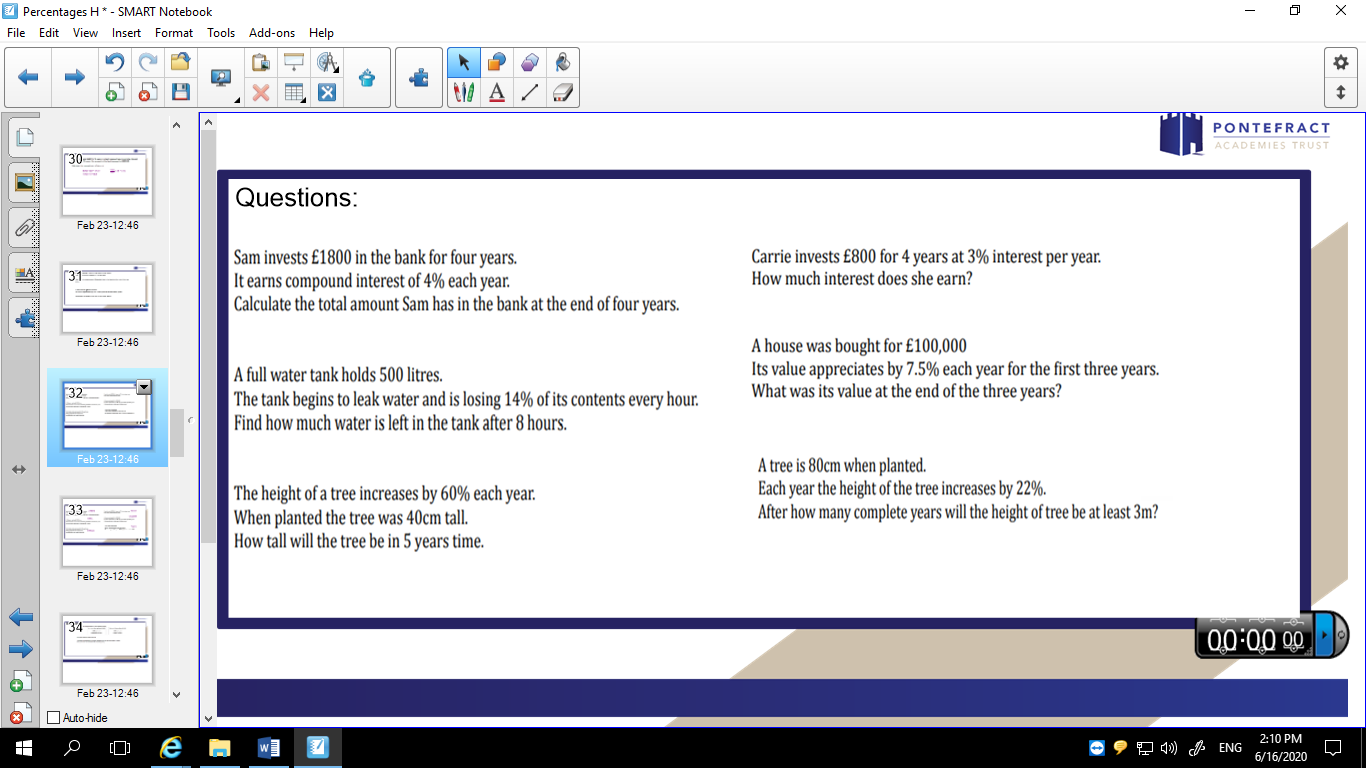 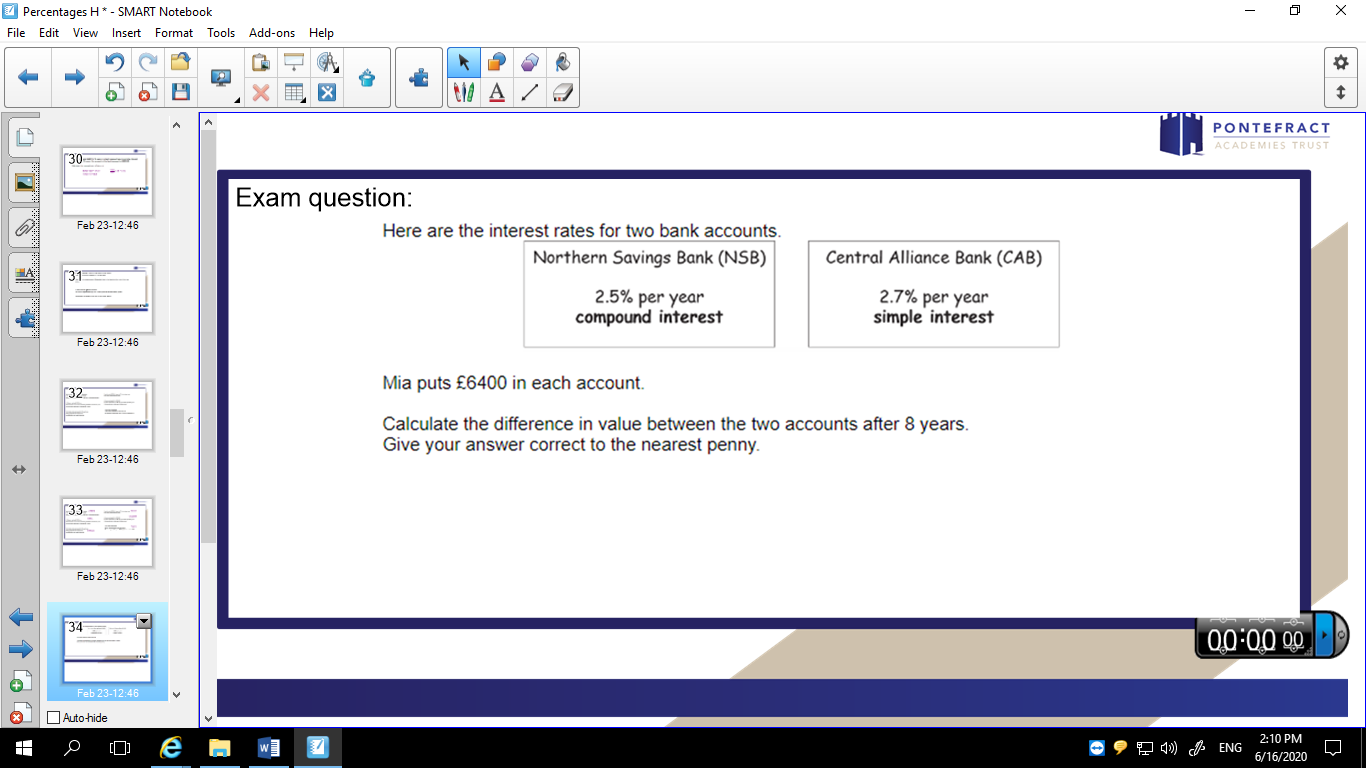 Task 7 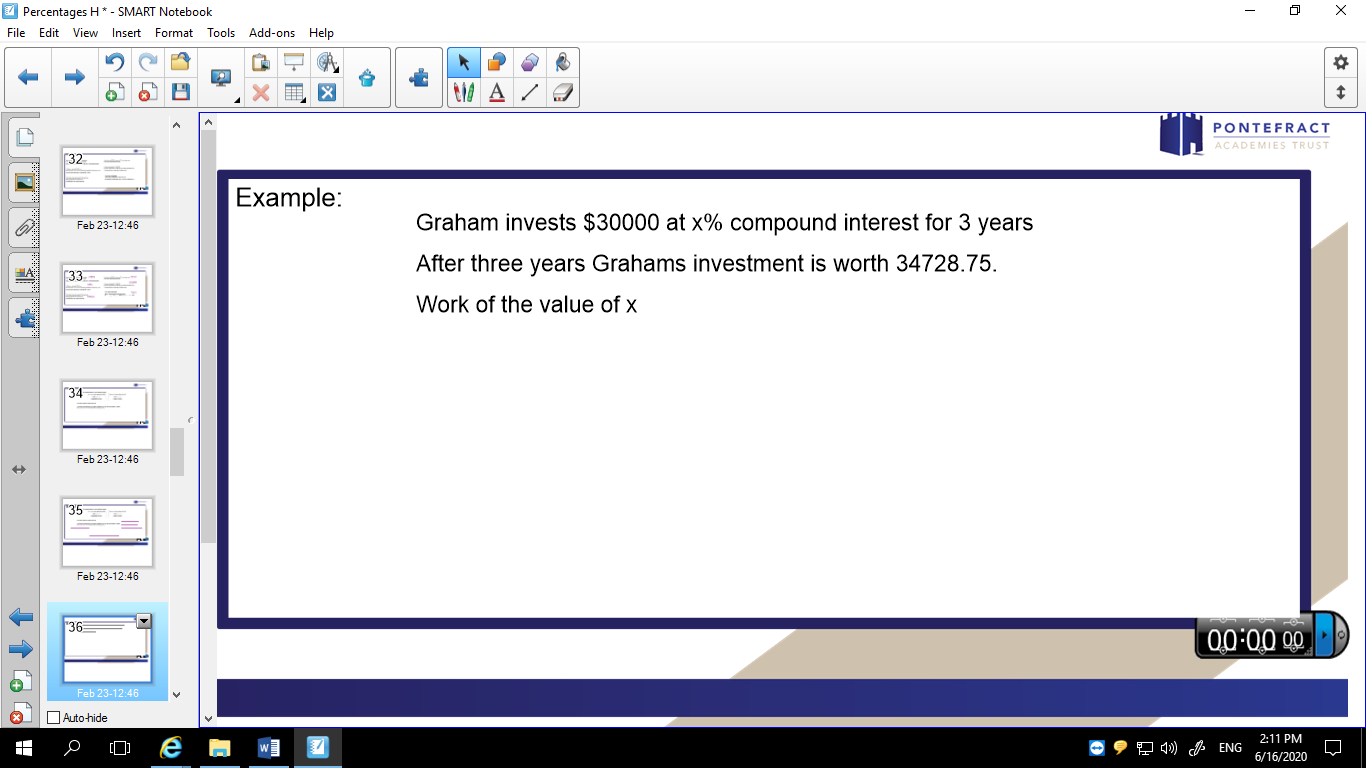 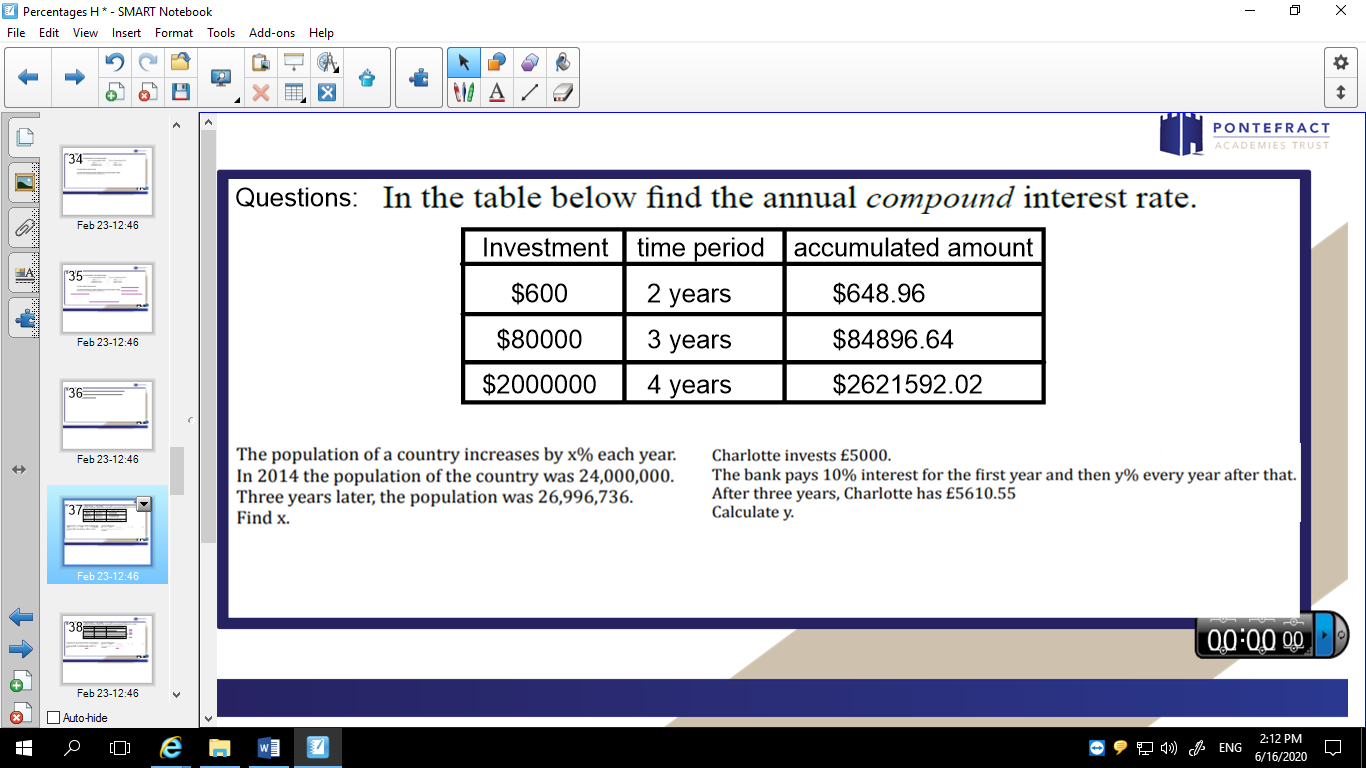 Task 8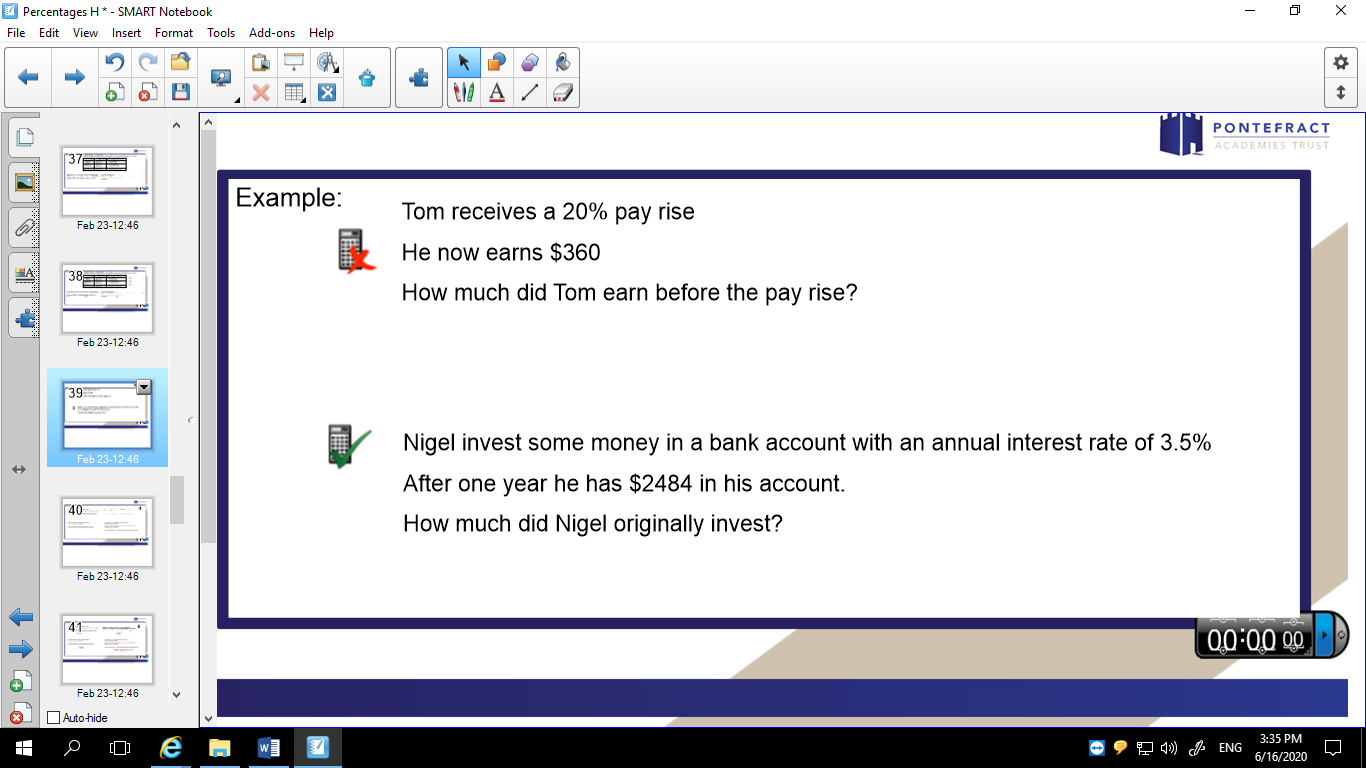 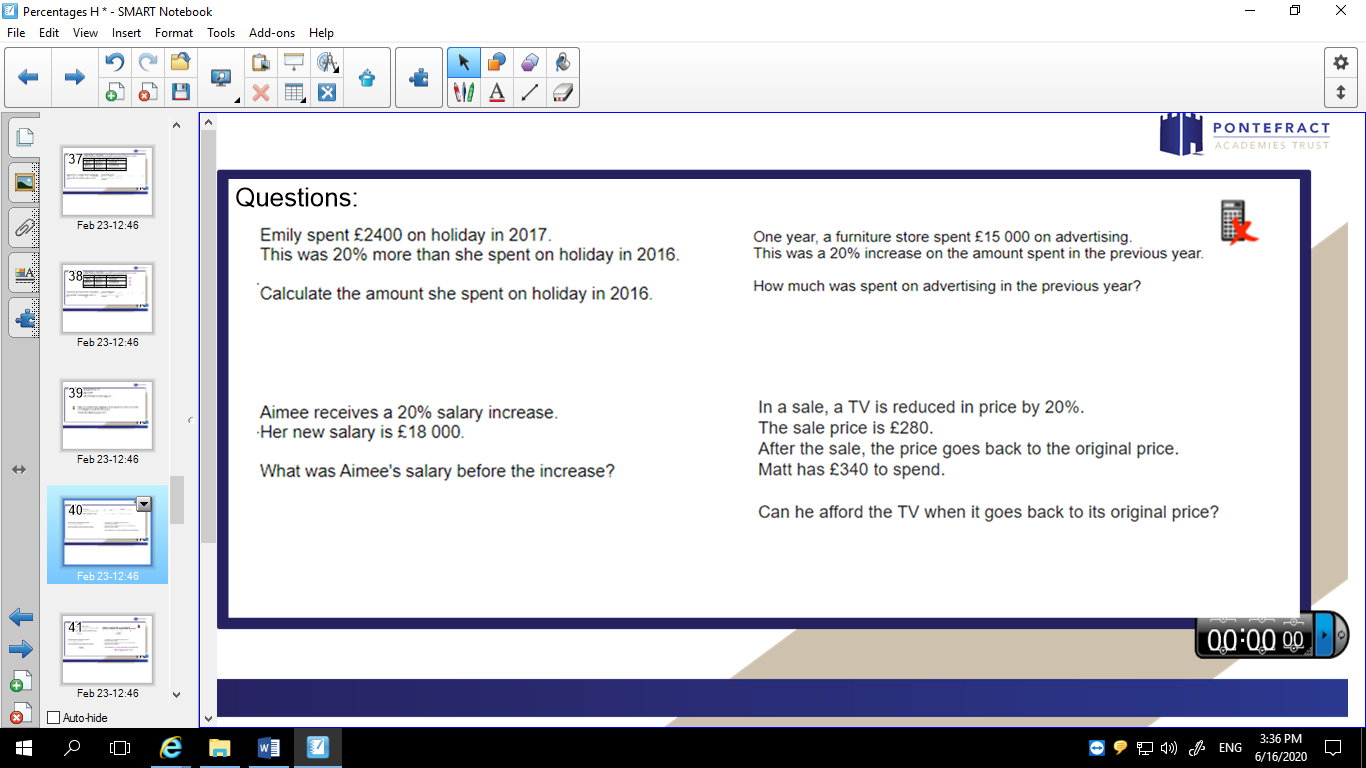 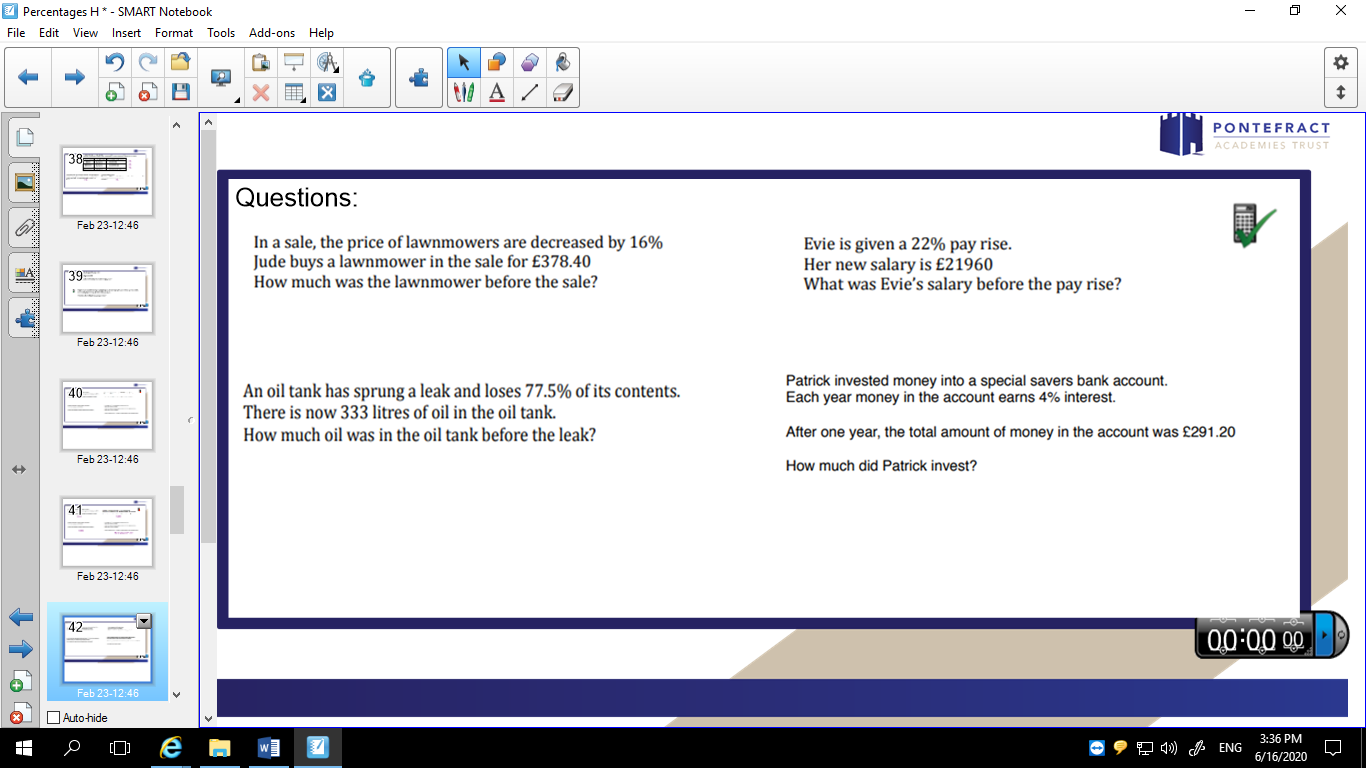 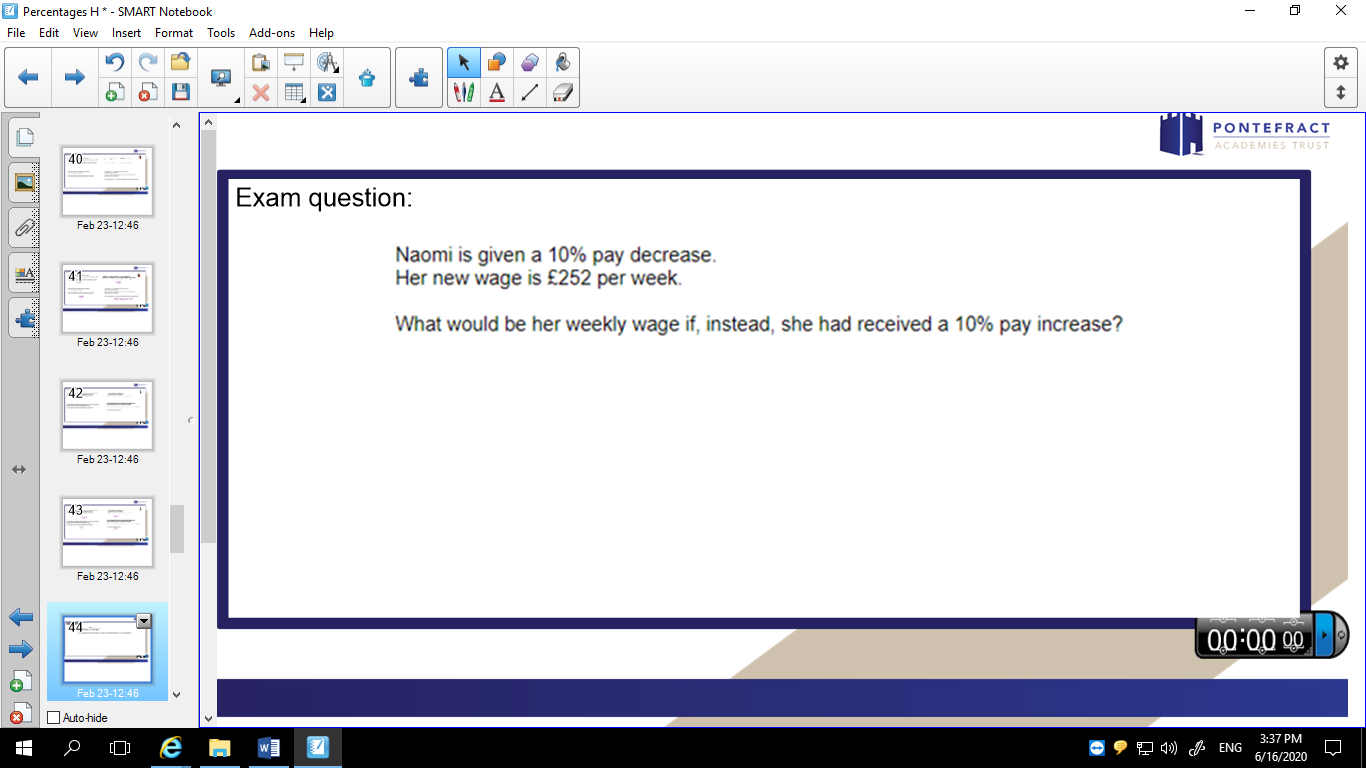 Task 9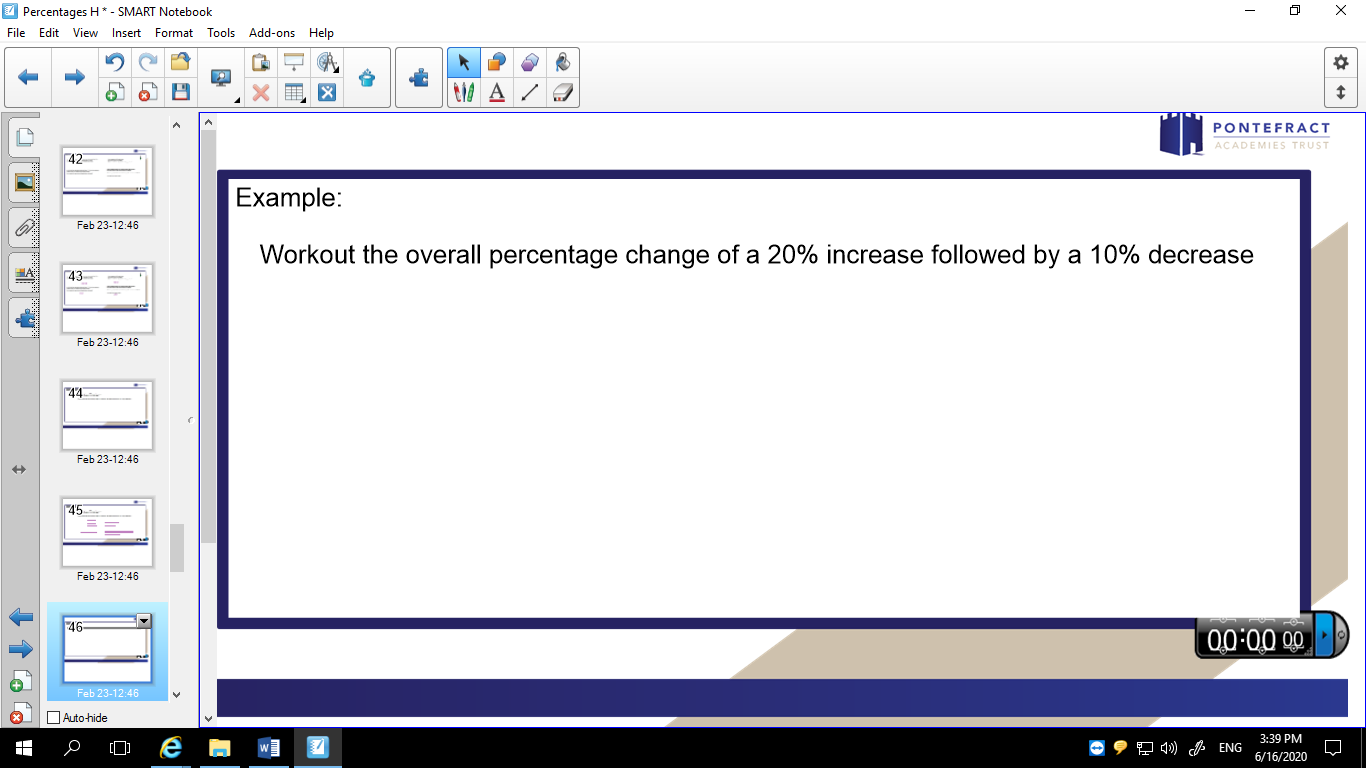 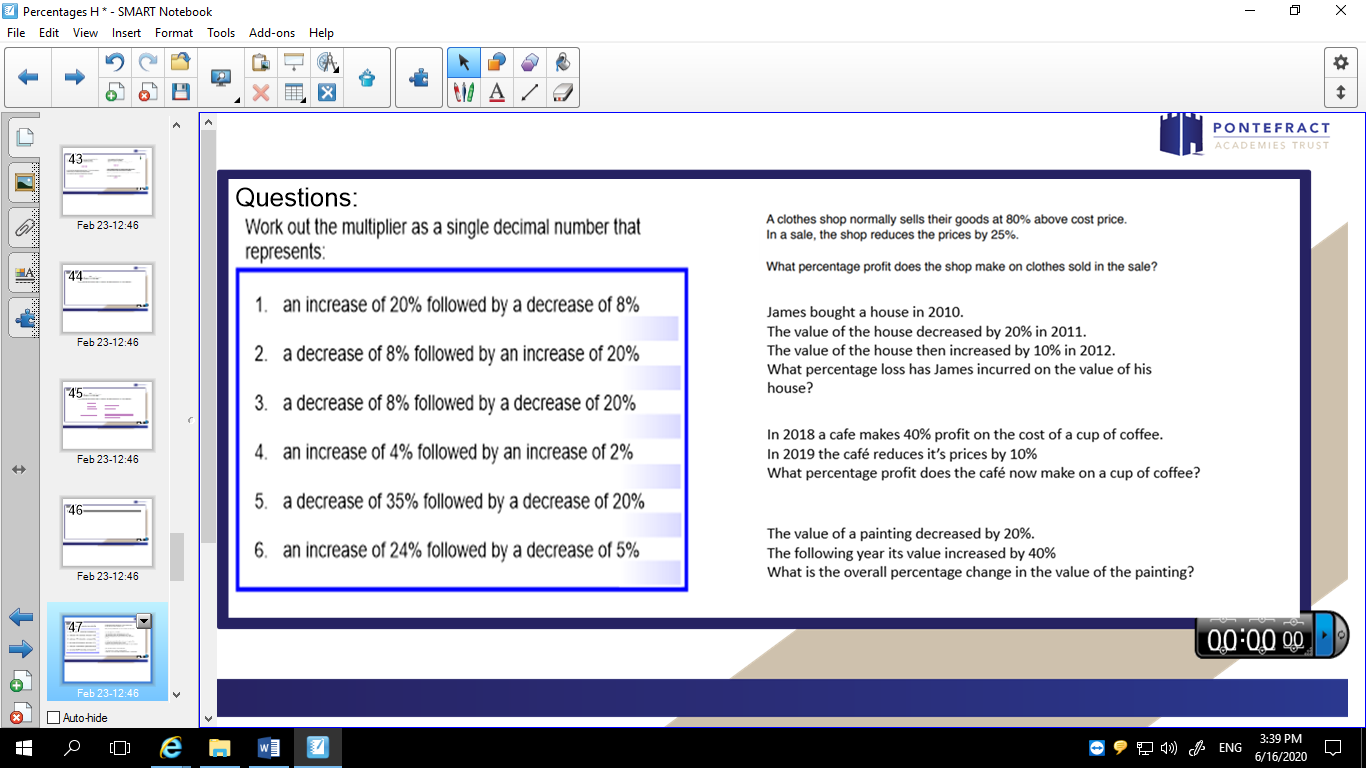 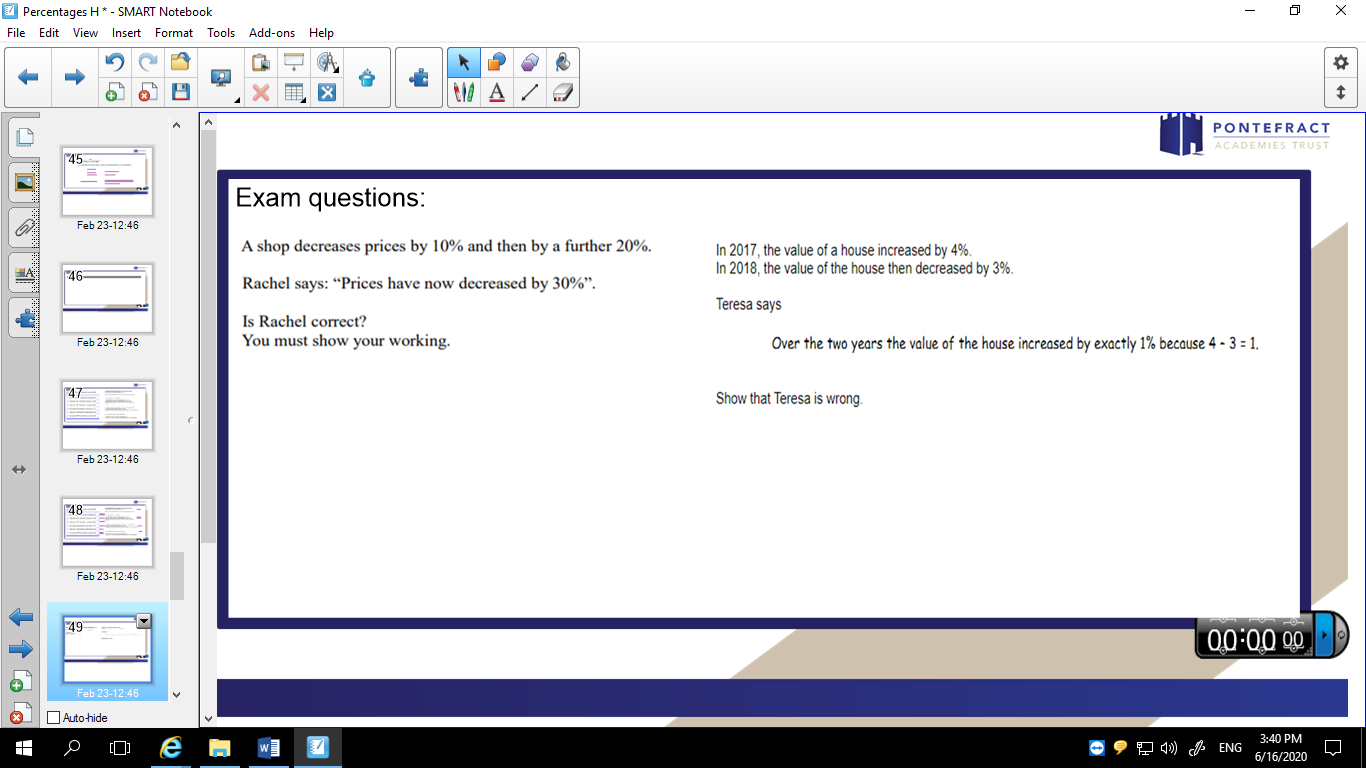 Task 10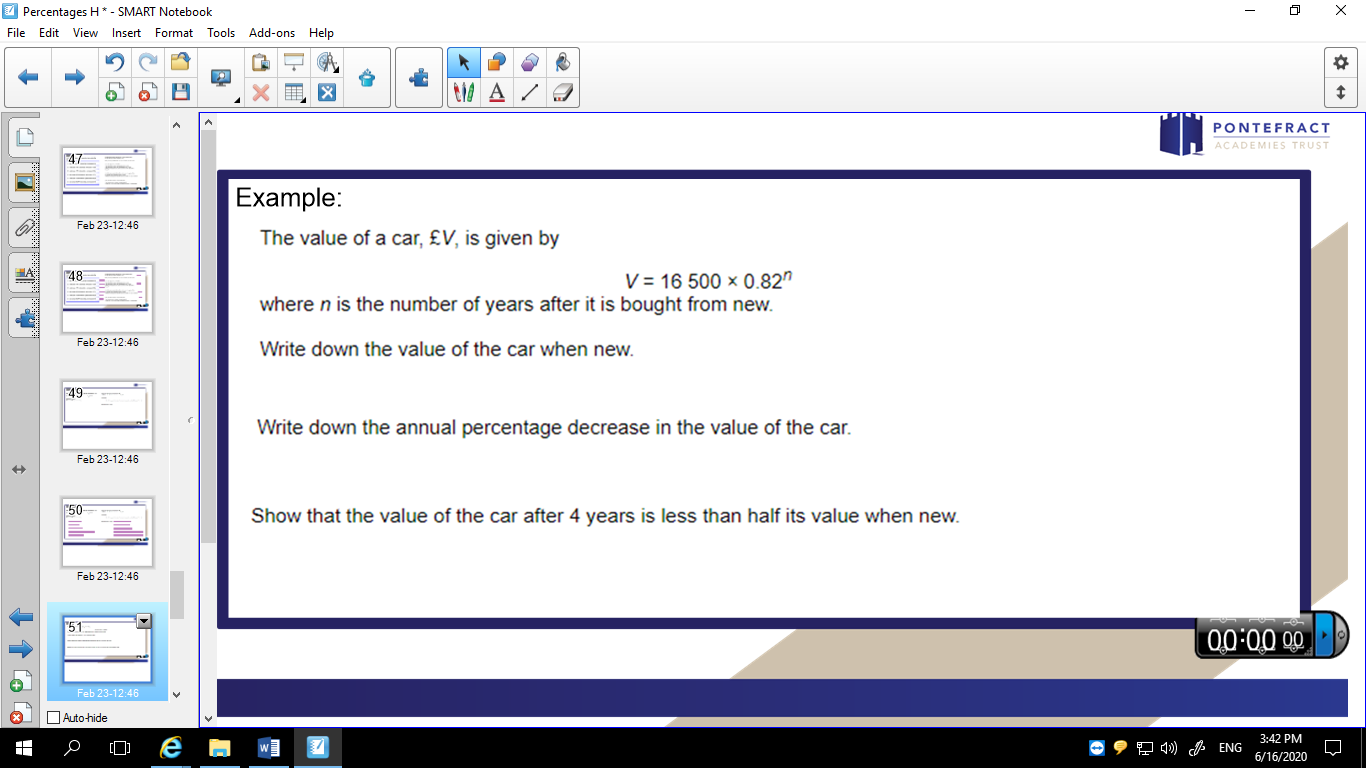 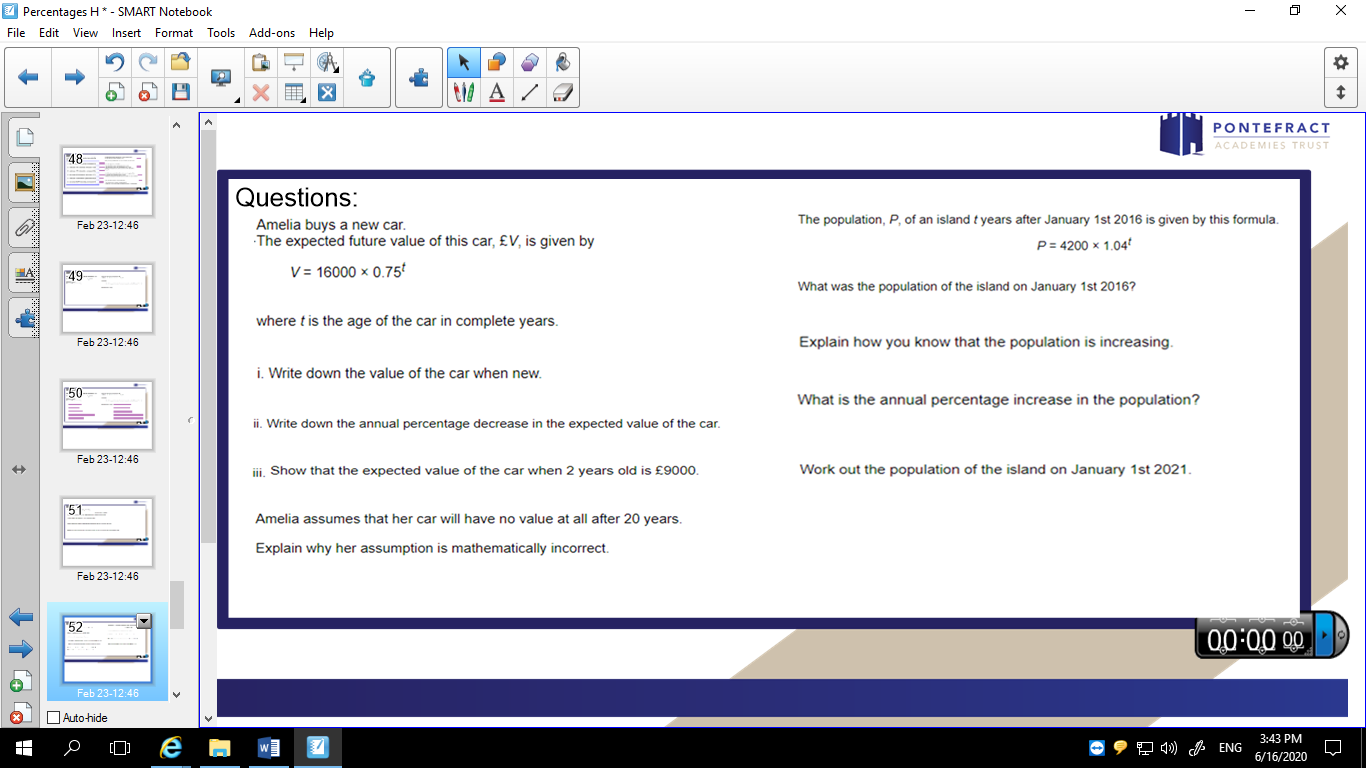 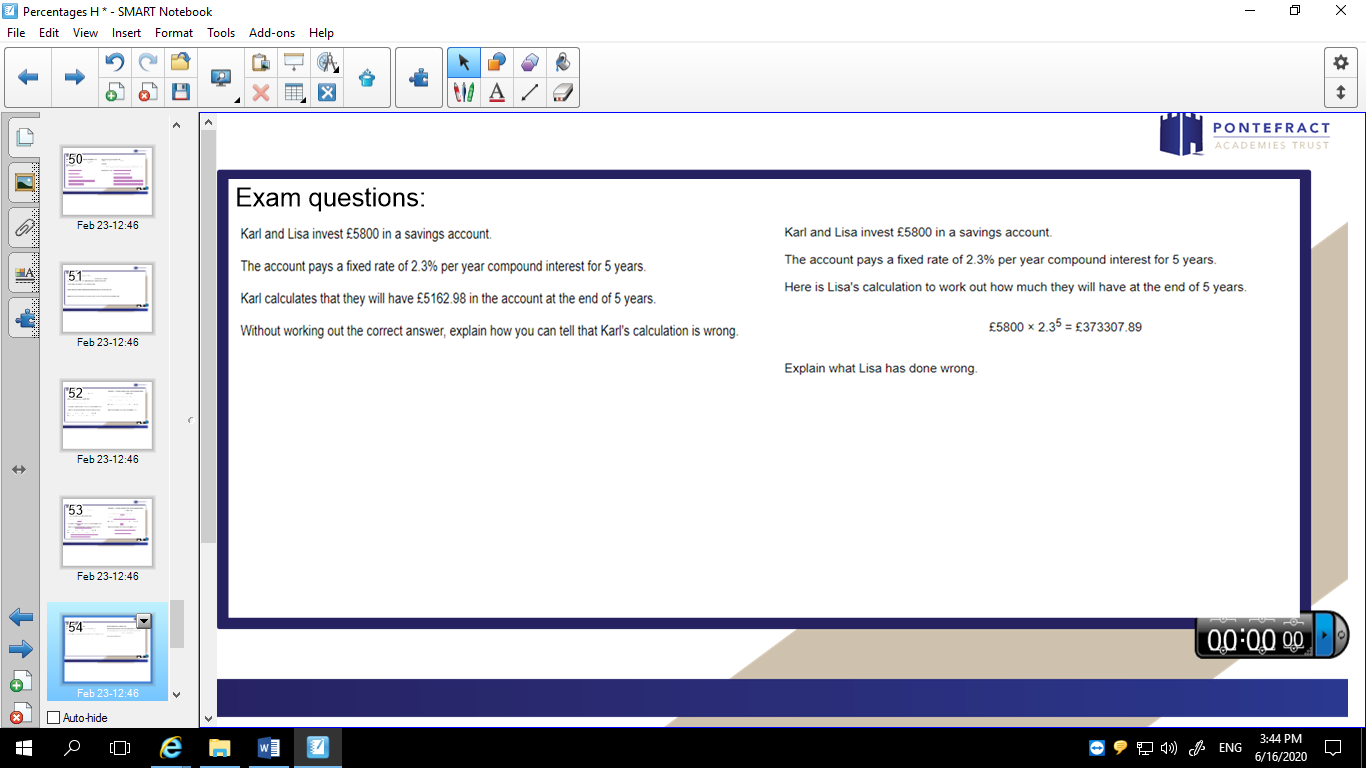 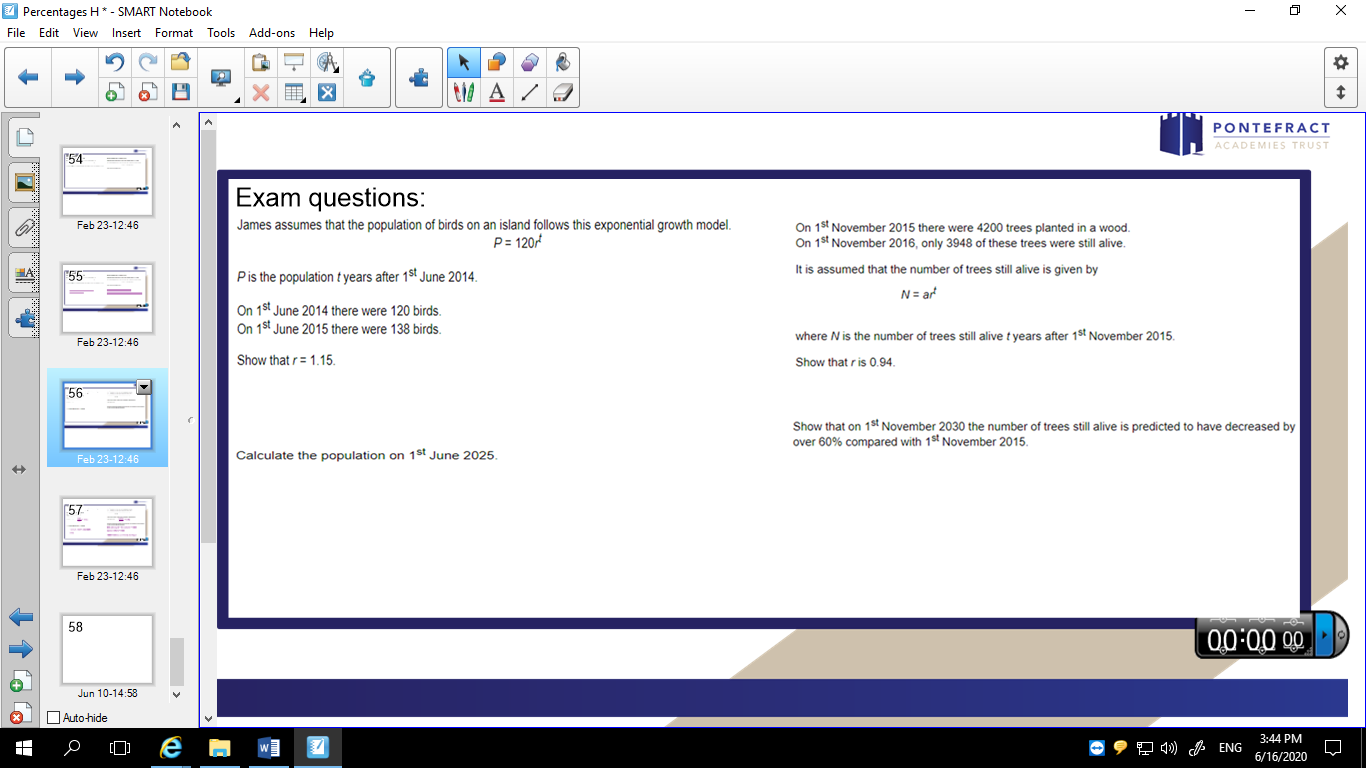 MATHS (2)PCD 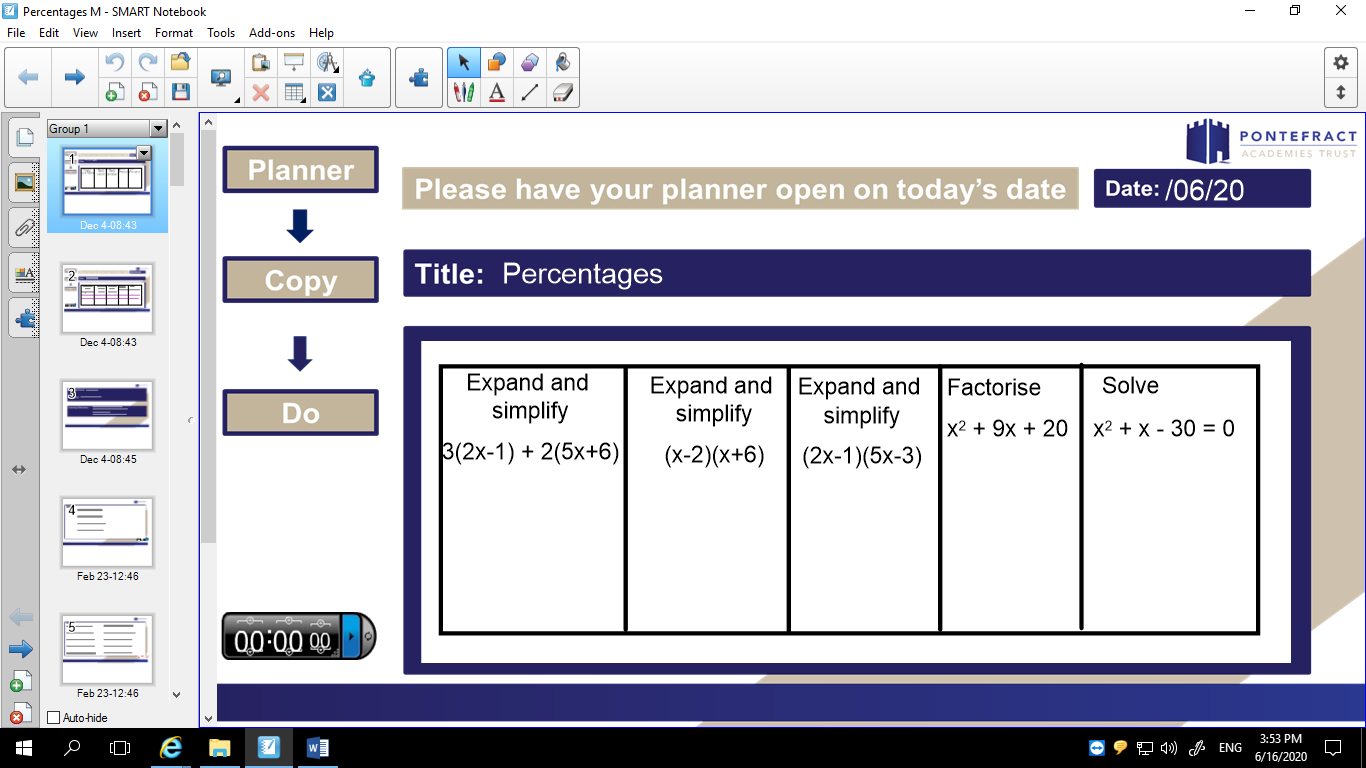 Task 1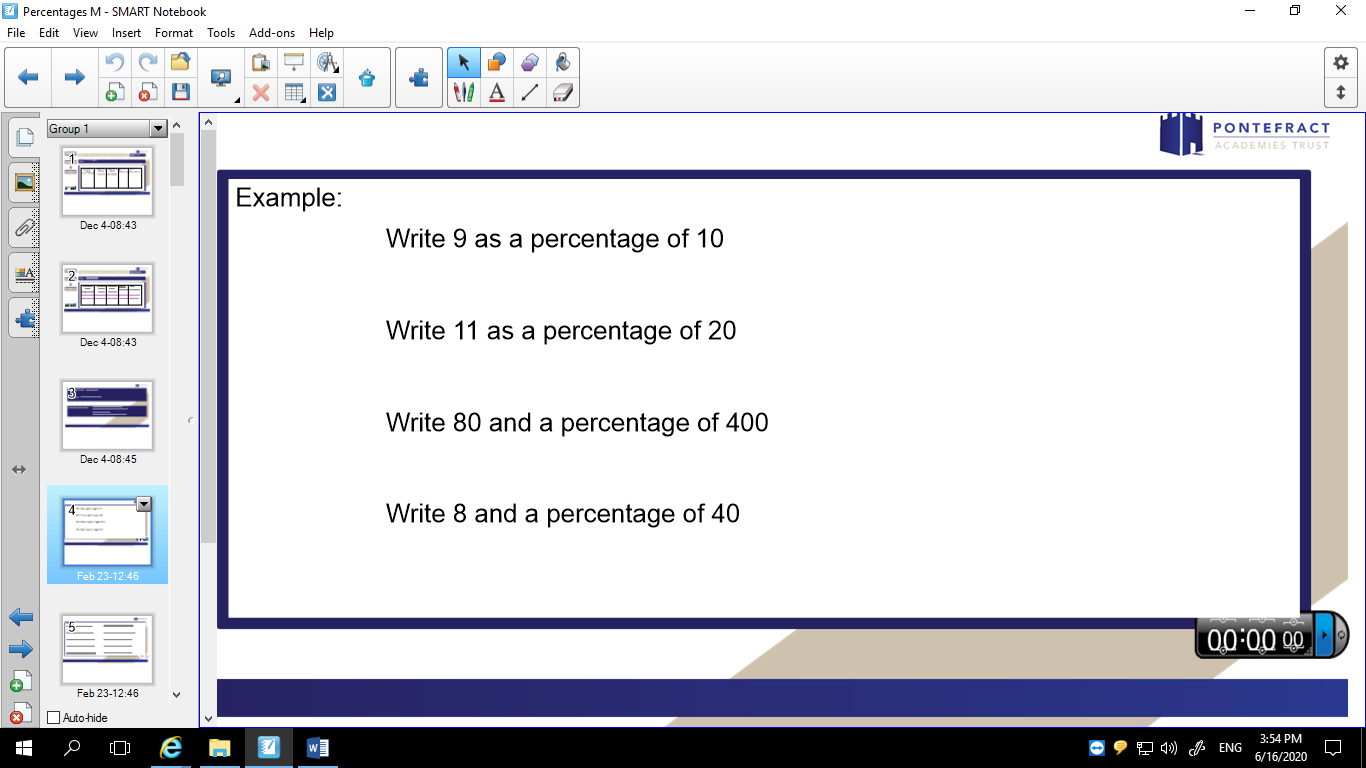 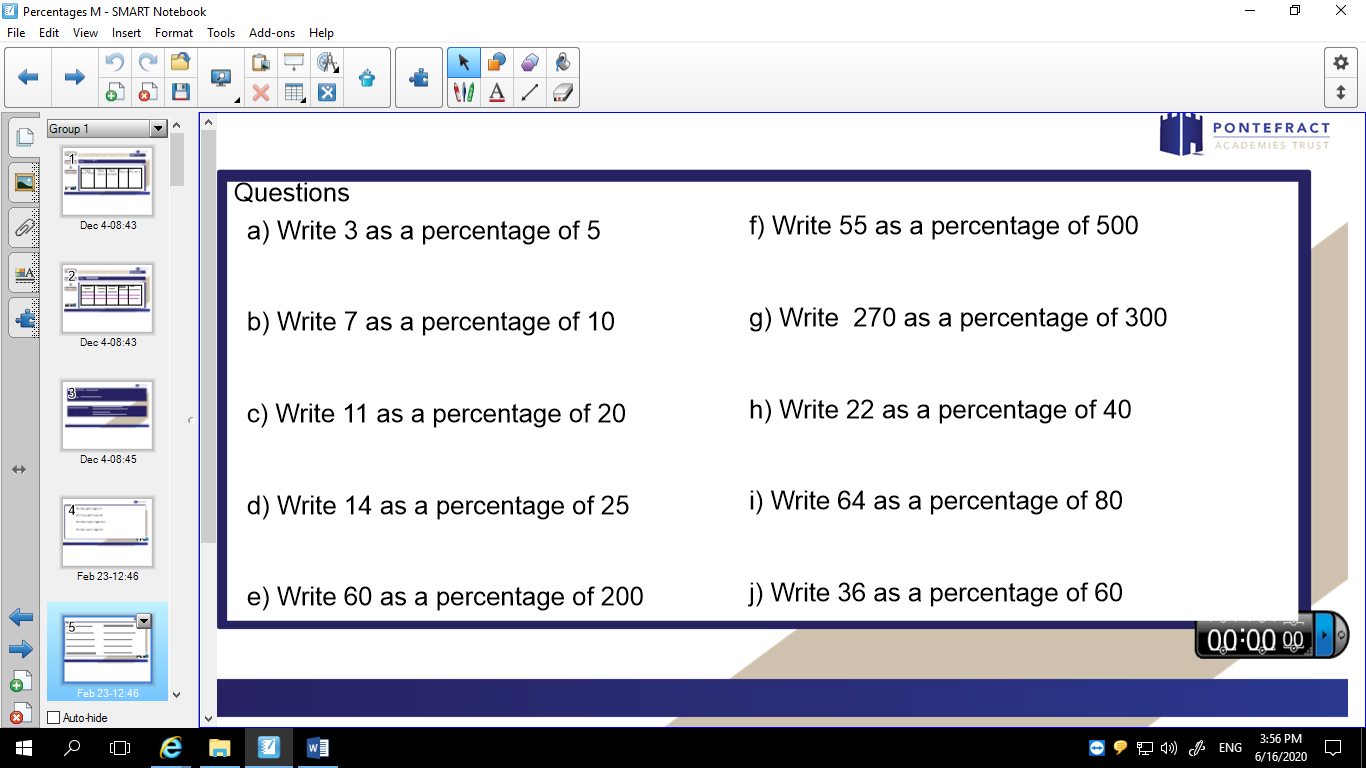 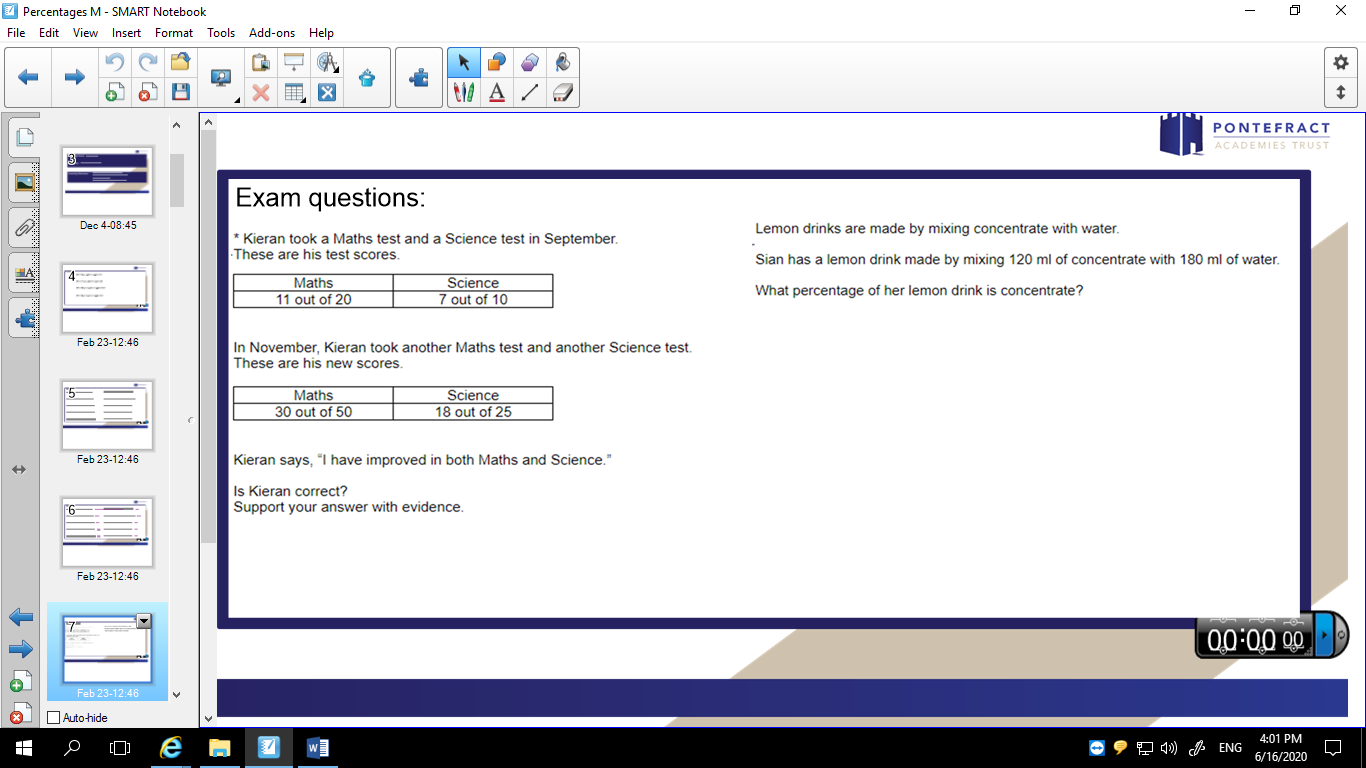 Task 2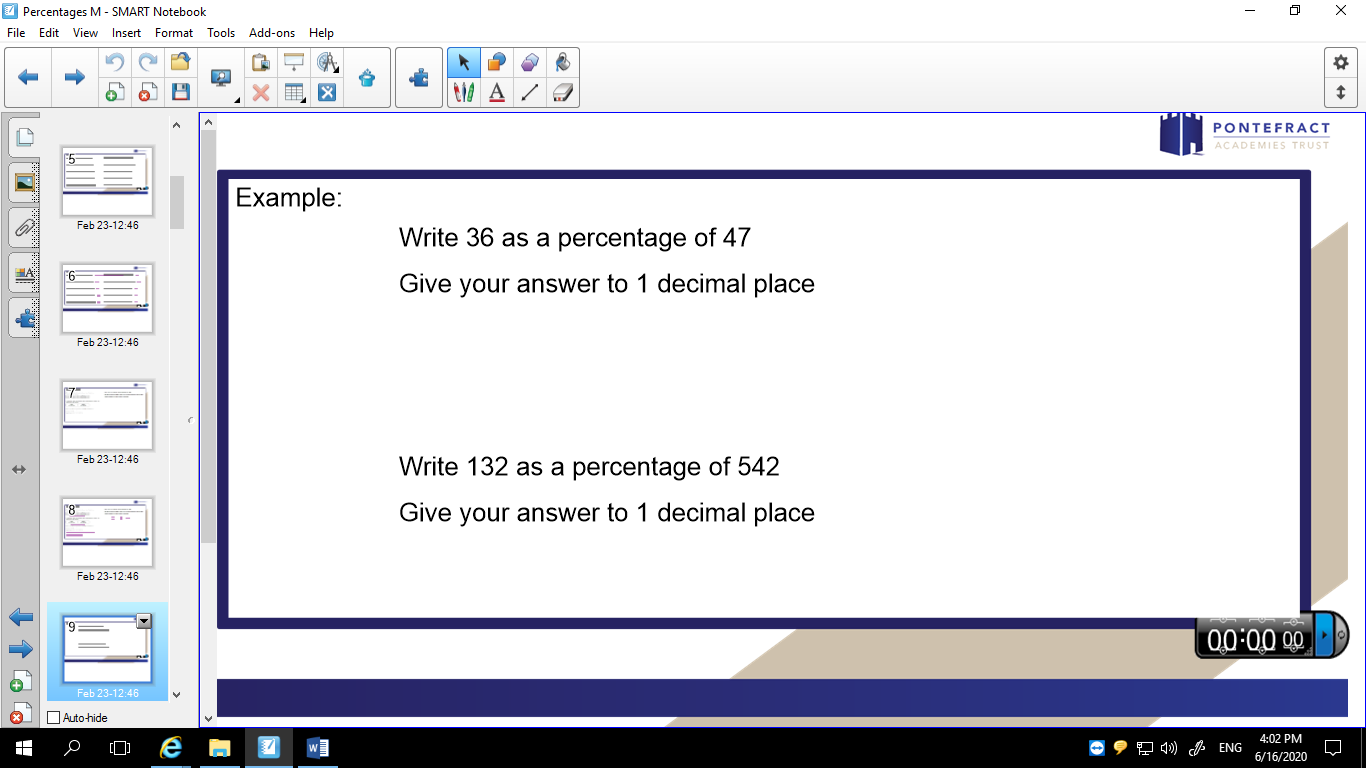 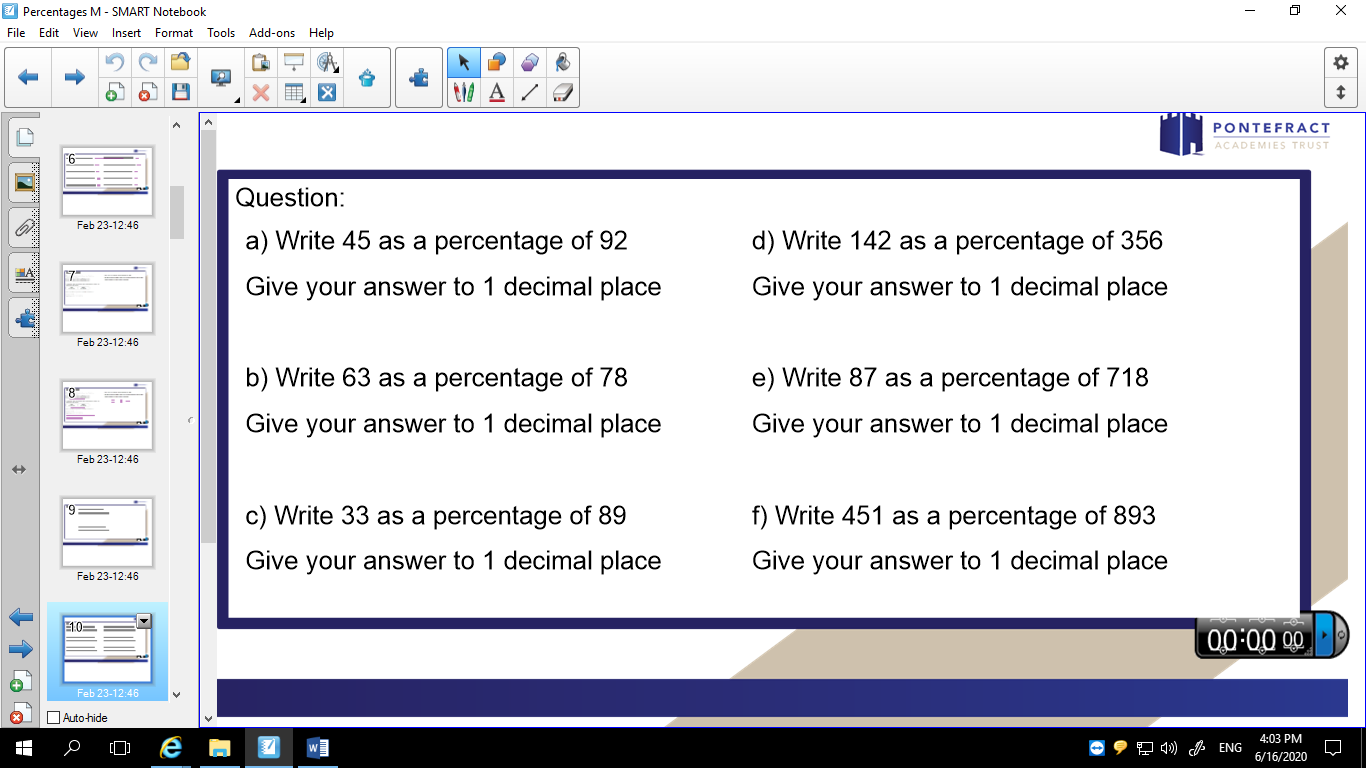 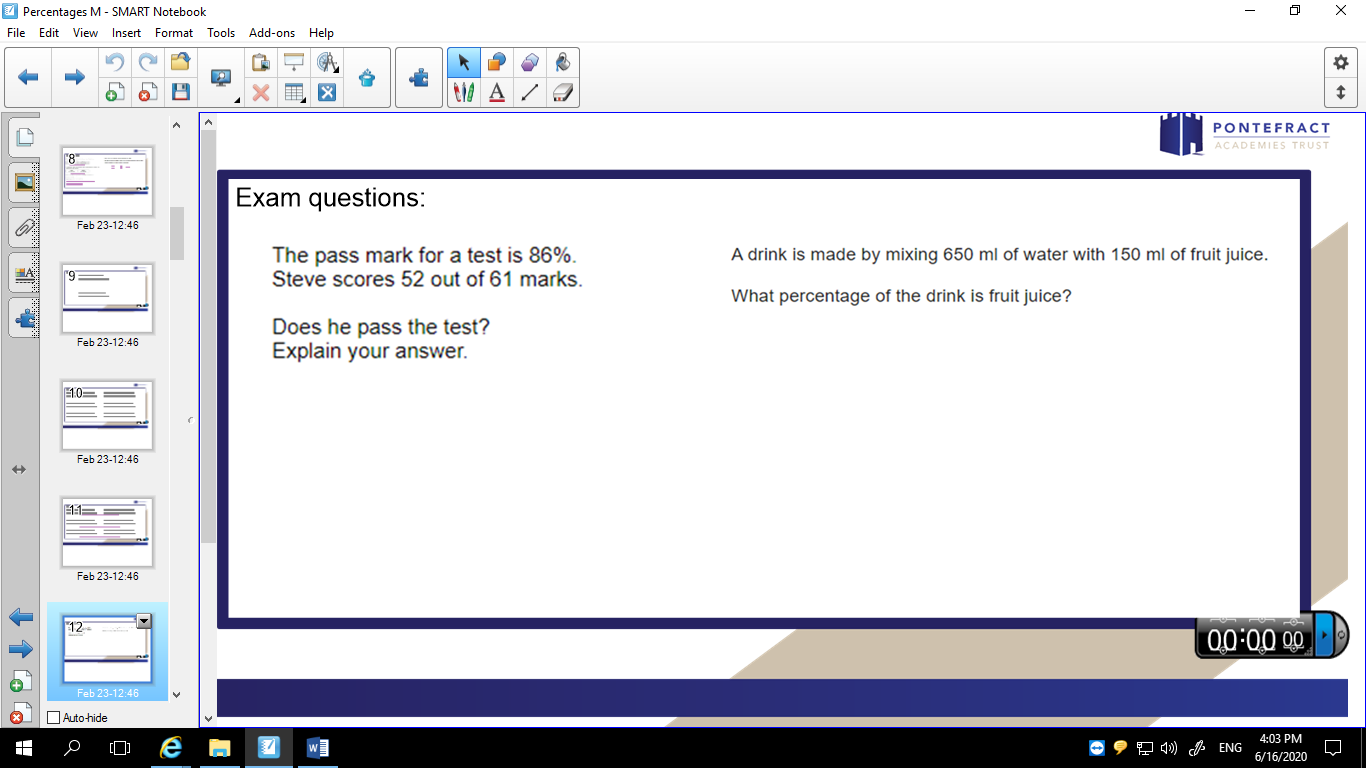 Task 3Task 4Task 5Task 6Task 7 Task 8Task 9ENGLISH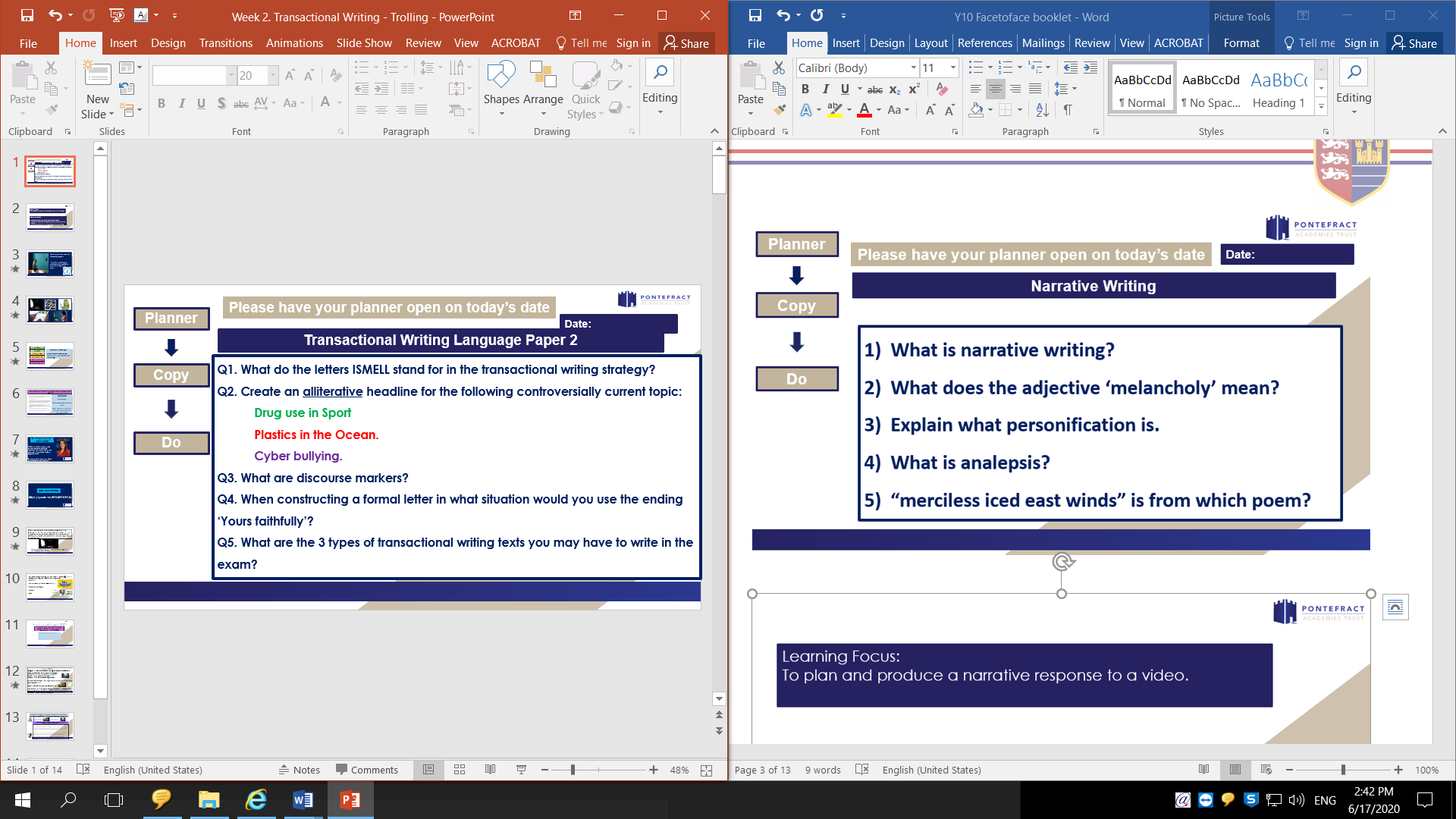 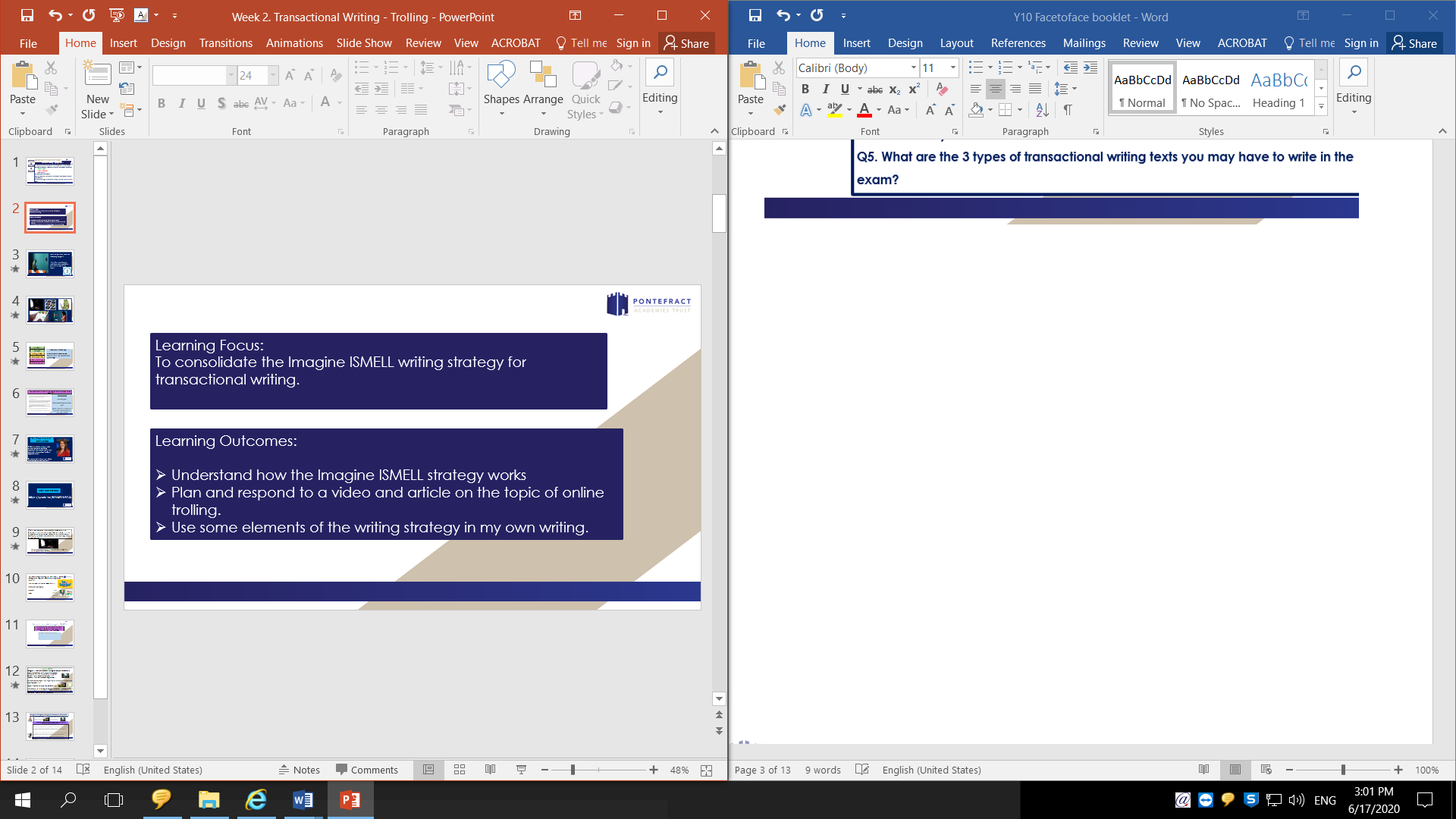 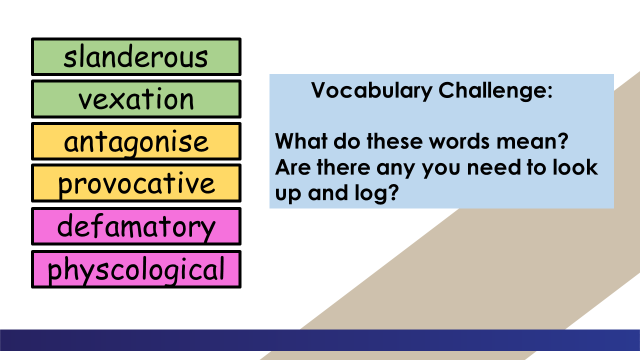 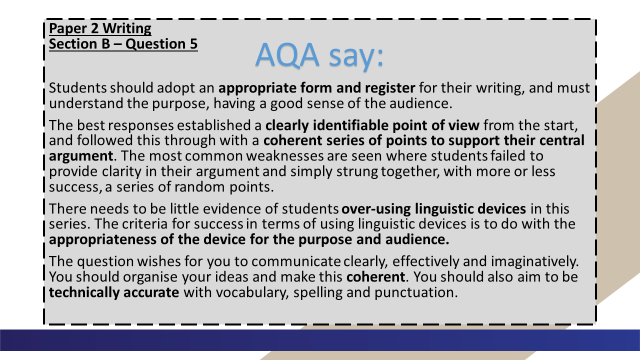 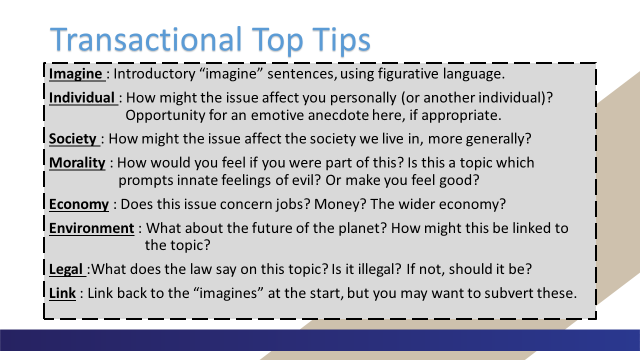 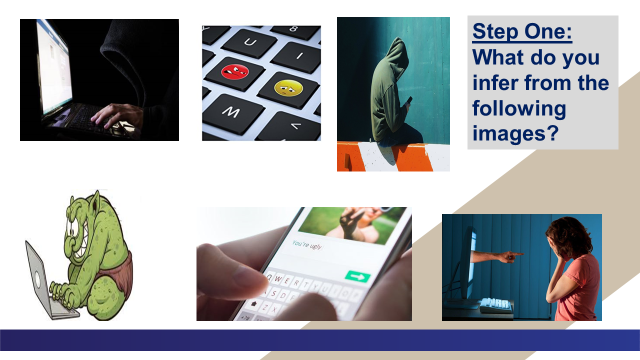 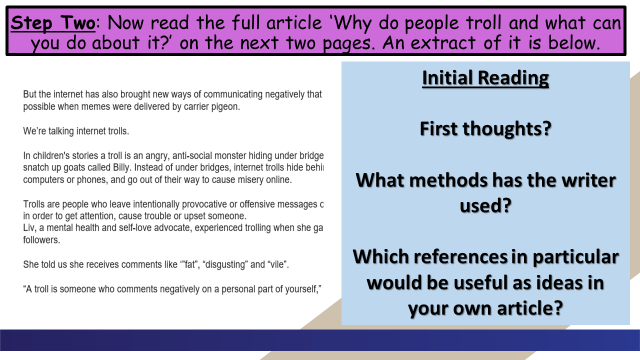 Why do people troll and what can you do about it?The internet has given us many wonderful things: instant messaging, movies on demand, online gaming, BBC Bitesize…But the internet has also brought new ways of communicating negatively that weren’t possible when memes were delivered by carrier pigeon.We’re talking internet trolls.In children's stories a troll is an angry, anti-social monster hiding under bridges ready to snatch up goats called Billy. Instead of under bridges, internet trolls hide behind their computers or phones, and go out of their way to cause misery online.Trolls are people who leave intentionally provocative or offensive messages on the internet in order to get attention, cause trouble or upset someone.Liv, a mental health and self-love advocate, experienced trolling when she gained more followers.She told us she receives comments like ‘”fat”, “disgusting” and “vile”.“A troll is someone who comments negatively on a personal part of yourself,” she said.What types of trolls are there?Imran Ahmed, CEO of the Centre for Countering Digital Hate (CCDH), an NGO that has produced a practical guide for public figures dealing with trolls called Don’t Feed the Trolls, said there are two main types of troll.The first type of troll targets public figures with large social media followings in the hope that they respond.The trolls then have their hateful messages re-broadcast to a wider audience when the target of their trolling, or their followers, respond.The other type of trolls are people who exhibit a psychological trait known as 'negative social potency' - this means they enjoy causing harm to others:“These trolls get pleasure from upsetting those they target with abuse, so if their victim responds it only encourages them to continue,” said Imran.Why do people troll?There are many reasons why people might troll online, and it’s different from one troll to the next.Dr Mark Griffiths, Professor of Behavioural Addiction at Nottingham Trent University said: “Most people troll others for either revenge, for attention seeking, for boredom, and for personal amusement.”“They want to lash out at people who are being successful, who are happy, who are enjoying their life because they can’t,” said Liv.“I think people troll because they’re insecure in themselves, they want to get a kick out of being negative towards someone else,” said Fatima.What should you do if you’re being trolled?We asked CCDH for some advice on what to do if you are being trolled:Don’t respondBlock the trolls’ accountsDon’t post online that you’re being targetedTake some time out from social mediaIf the abuse you receive makes you feel at threat or is otherwise unlawful - report it to the social media platform and the police.Can anyone be tempted to troll?You might be tempted to troll. You might see something or someone online that you don’t like and be tempted to send an unkind message.Rosie’s advice to stop yourself becoming a troll is to put yourself in the person’s shoes and that’ll make you think twice about what you post.Imran also warned that anonymity is not necessarily a protection:“People have been excluded from school or university, lost their jobs, their friends, and even been jailed for sending abuse online. Not only is it a horrible thing to do, you are risking your own future by engaging in trolling,” he said.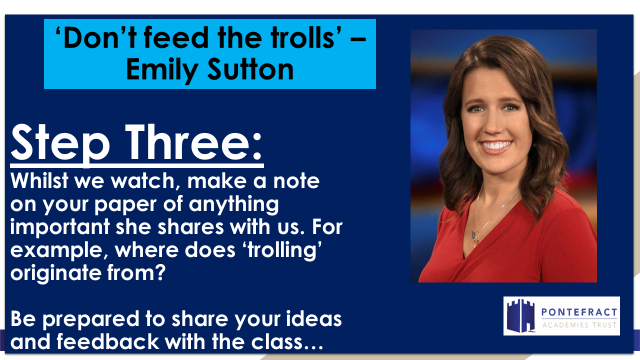 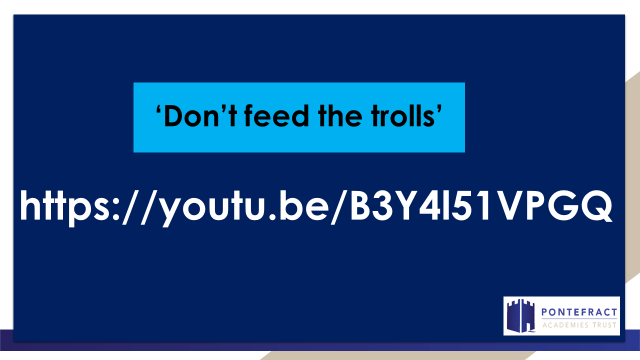 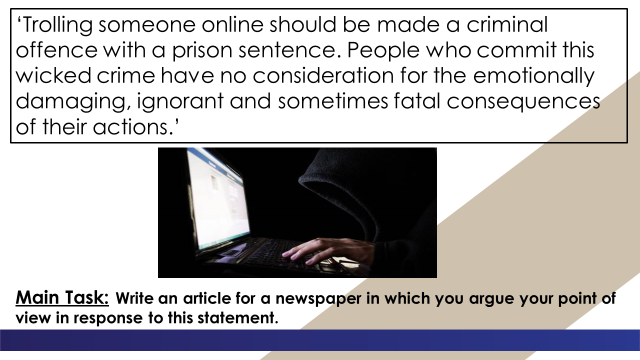 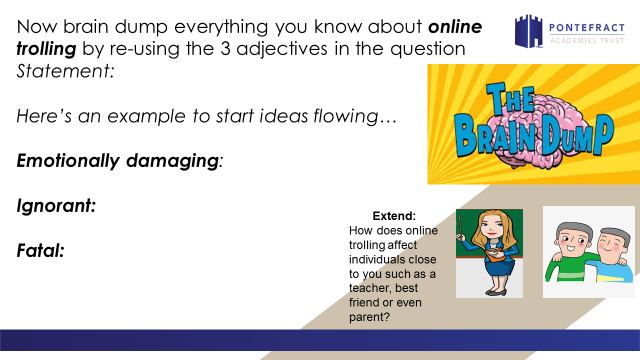 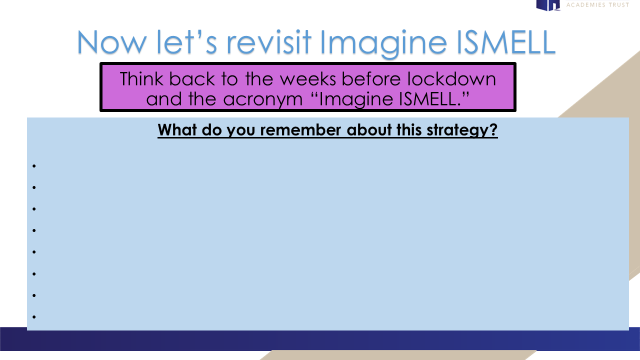 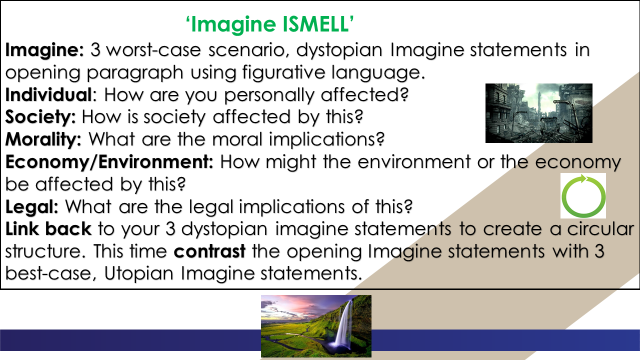 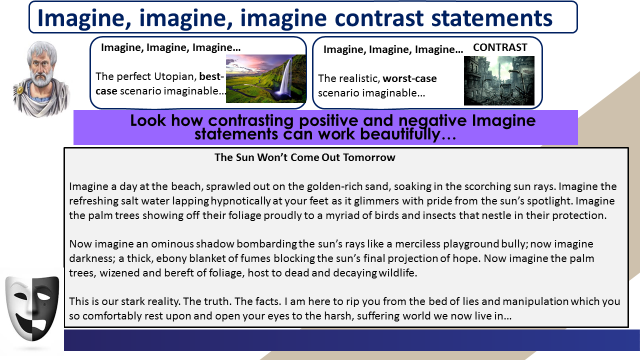 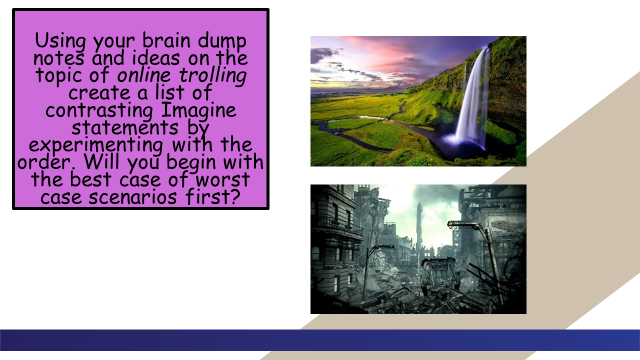 Now let’s revisit your main task.__________________________________________________________________________________________________________________________________________________________________________________________________________________________________________________________________________________________________________________________________________________________________________________________________________________________________________________________________________________________________________________________________________________________________________________________________________________________________________________________________________________________________________________________________________________________________________________________________________________________________________________________________________________________________________________________________________________________________________________________________________________________________________________________________________________________________________________________________________________________________________________________________________________________________________________________________________________________________________________________________________________________________________________________________________________________________________________________________________________________________________________________________________________________________________________________________________________________________________________________________________________________________________________________________________________________________________________________________________________________________________________________________________________________________________________________________________________________________________________________________________________________________________________________________________________________________________________________________________________________________________________________________________________________________________________________________________________________________________________________________________________________________________________________________________________________________________________________________________________________________________________________________________________________________________________________________________________________________________________________________________________________________________________________________________________________________________________________________________________________________________________________________________________________________________________________________________________________________________________________________________________________________________________________________________________________________________________________________________________________________________________________________________________________________________________________________________________________________________________________________________________________________________________________________________________________________________________________________________________________________________________________________________________________________________________________________________________________________________________________________________________________________________________________________________________________________________Paper 1Paper 1Paper 2Paper 2BiologyCell BiologyMicroscopy Osmosis BiologyHomeostasis6. Reaction timesBiologyOrganisationFood testsEffect of pH on enzymesBiologyInheritanceBiologyInfectionBiologyEcology7. Distribution – Sampling techniquesBiologyBioenergeticsPhotosynthesis BiologyEcology7. Distribution – Sampling techniquesChemistryAtomic StructureChemistryRate and extent of chemical change11. Rates of reactionsChemistryStructures and BondingChemistryOrganic ChemistryChemistryQuantitative ChemistryChemistryChemical analysis12. ChromatographyChemistryChemical changes8. Making Salts9. ElectrolysisChemistryChemistry of the atmosphereChemistryEnergy changes10. Temperature changesChemistryUsing resources13. analysis and purification of waterPhysicsEnergy14. Specific Heat CapacityPhysicsForces18. Hookes Law19. Acceleration PhysicsElectricity15. Resistance of a wire / of resistors in series and parallel16. I-V characteristicsPhysicsWaves20. Waves in water and solids21. Surfaces and radiationPhysicsParticle model of matter17. DensityPhysicsMagnets and electromagnetsNUTRIENTBROKEN DOWN INTOCARBOHYDRATEPROTEINFATSpH765432Amylase activity in
arbitrary units12103000A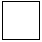 BCDEABCDEABCDEEnzyme XEnzyme YMouthStomachPancreasMouthSmall intestinePancreasStomachSmall intestineEvolutionLock and keyNatural selectionProtein synthesisBenedict’sBiuretIodineUniversal indicatorBlue-blackPurpleRedYellow1:11:0:61:21:1:6Provides amino acids to make new muscle.Provides fatty acids to produce urea.Provides glucose for energy.Provides lactic acid for anaerobic respiration.It has a large surface area.It has a long diffusion pathway.It has a thin surface.The concentration inside the small intestine is low.It has a poor blood supply.